ПредисловиеРоль Сектора радиосвязи заключается в обеспечении рационального, справедливого, эффективного и экономичного использования радиочастотного спектра всеми службами радиосвязи, включая спутниковые службы, и проведении в неограниченном частотном диапазоне исследований, на основании которых принимаются Рекомендации.Всемирные и региональные конференции радиосвязи и ассамблеи радиосвязи при поддержке исследовательских комиссий выполняют регламентарную и политическую функции Сектора радиосвязи. Политика в области прав интеллектуальной собственности (ПИС)Политика МСЭ-R в области ПИС излагается в общей патентной политике МСЭ-Т/МСЭ-R/ИСО/МЭК, упоминаемой в Резолюции МСЭ-R 1. Формы, которые владельцам патентов следует использовать для представления патентных заявлений и деклараций о лицензировании, представлены по адресу: http://www.itu.int/ITU-R/go/patents/en, где также содержатся руководящие принципы по выполнению общей патентной политики МСЭ-Т/МСЭ-R/ИСО/МЭК и база данных патентной информации МСЭ-R.Электронная публикация
Женева, 2022 г. ITU 2022Все права сохранены. Ни одна из частей данной публикации не может быть воспроизведена с помощью каких бы то ни было средств без предварительного письменного разрешения МСЭ.РЕКОМЕНДАЦИЯ  МСЭ-R  RS.1861-1Типовые технические и эксплуатационные характеристики систем спутниковой службы исследования Земли (пассивной), использующих 
распределения между 1,4 и 275 ГГц(Вопрос МСЭ-R 243/7)(2010-2021)Сфера примененияВ настоящей Рекомендации представлены типовые технические и эксплуатационные характеристики систем спутниковой службы исследования Земли (пассивной), использующих распределения между 1,4 и 275 ГГц, для применения в исследованиях совместного использования частот.Ключевые словаСпутниковая служба исследования Земли, ССИЗ (пассивная), дистанционное зондирование, коническое сканирование, боковое сканирование надира, постоянное сканирование, лимб, интерферометрический, растровыйСокращения/глоссарийСоответствующие Рекомендации и ОтчетыРекомендация МСЭ-R RS.515 – Полосы частот и ширина полос частот, используемые для спутникового пассивного дистанционного зондированияРекомендация МСЭ-R RS.1813 – Эталонная диаграмма направленности антенны для пассивных датчиков, работающих в спутниковой службе исследования Земли (пассивной), для использования при анализе совместимости в полосе частот 1,4–100 ГГцРекомендация МСЭ-R RS.2017 – Критерии качества и критерии помех для спутникового пассивного дистанционного зондированияАссамблея радиосвязи МСЭ,учитывая,a)	что системы наблюдения спутниковой службы исследования Земли (ССИЗ) (пассивные) могут принимать излучения от активных служб;b)	что существуют частоты, распределенные исключительно для ССИЗ (пассивной), в которых в соответствии с пунктом 5.340 Регламента радиосвязи (РР) запрещены все излучения;c)	что в определенных диапазонах ССИЗ (пассивная) использует частоты на равной первичной основе с активными службами;d)	что в рамках МСЭ-R проводятся исследования, касающиеся защиты систем ССИЗ (пассивной);e)	что для проведения исследований по совместимости и совместному использованию частот с системами ССИЗ (пассивной) должны быть известны технические и эксплуатационные характеристики этих систем,рекомендует,что в исследованиях, касающихся систем ССИЗ (пассивной), которые используют распределения между 1,4 и 275 ГГц, следует учитывать технические и эксплуатационные параметры, представленные в Приложении 1 данной Рекомендации.Приложение 1

Типовые технические и эксплуатационные характеристики систем спутниковой службы исследования Земли (пассивной), использующих 
распределения между 1,4 и 275 ГГцСОДЕРЖАНИЕСтр.Политика в области прав интеллектуальной собственности (ПИС)		iiПриложение 1 – Типовые технические и эксплуатационные характеристики систем спутниковой службы исследования Земли (пассивной), использующих  распределения между 1,4 и 275 ГГц		21	Введение		42	Существующие космические аппараты и ожидаемое их увеличение		43	Типовые орбиты		44	Типы измерений		54.1	Радиометрическое зондирование с фиксированным направлением, множеством частот и поляризаций		54.2	Радиометры с коническим сканированием		64.3	Радиометры бокового сканирования надира		64.4	Радиометры с постоянным сканированием		84.5	Радиометры сканирования лимба		94.6	Интерферометрические радиометры		94.7	Растровые сканирующие радиометры		94.8	Радиометры комбинированные сканирующие "широкая полоса" и "точный круг"		105	Определение параметров		11Стр.6	Параметры стандартных систем		146.1	Типовые параметры пассивных датчиков, работающих в полосе частот 1400−1427 МГц		156.2	Типовые параметры пассивных датчиков, работающих в полосе частот 6425−7250 МГц		186.3	Типовые параметры пассивных датчиков, работающих в полосе частот 10,6−10,7 ГГц		196.4	Типовые параметры пассивных датчиков, работающих в полосе частот 18,6−18,8 ГГц		226.5	Типовые параметры пассивных датчиков, работающих в полосе частот 21,2−21,4 ГГц		276.6	Типовые параметры пассивных датчиков, работающих в полосе частот 22,21−22,5 ГГц		286.7	Типовые параметры пассивных датчиков, работающих в полосе частот 23,6−24 ГГц		296.8	Типовые параметры пассивных датчиков, работающих в полосе частот 31,3−31,8 ГГц		366.9	Типовые параметры пассивных датчиков, работающих в полосе частот 36–37 ГГц		396.10	Типовые параметры пассивных датчиков, работающих в полосе частот 50,2−50,4 ГГц		436.11	Типовые параметры пассивных датчиков, работающих в полосе частот 52,6−54,25 ГГц		466.12	Типовые параметры пассивных датчиков, работающих в полосе частот 54,25−59,3 ГГц		506.13	Типовые параметры пассивных датчиков, работающих в полосе частот 86−92 ГГц		556.14	Типовые параметры пассивных датчиков, работающих в полосе частот 114,25122,25 ГГц		616.15	Типовые параметры пассивных датчиков, работающих в полосе частот 148,5151,5 ГГц		666.16	Типовые параметры пассивных датчиков, работающих в полосе частот 155,5158,5 ГГц		686.17	Типовые параметры пассивных датчиков, работающих в полосе частот 164167 ГГц		696.18	Типовые параметры пассивных датчиков, работающих в полосе частот 174,8191,8 ГГц		746.19	Типовые характеристики пассивных датчиков, работающих в полосе частот 200–209 ГГц		826.20	Типовые характеристики пассивных датчиков, работающих в полосе частот 226–252 ГГц		831	ВведениеПри дистанционном зондировании Земли и ее атмосферы при помощи спутников исследования Земли и метеорологических спутников в определенных полосах частот, распределенных спутниковой службе исследования Земли (ССИЗ) (пассивной), применяются пассивные датчики. Данные, полученные этими пассивными датчиками, широко применяются в метеорологии, климатологии и других отраслях науки для целей эксплуатации и в научных целях. Однако эти датчики чувствительны к любым излучениям в пределах распределенной им полосы частот. Поэтому любые радиочастотные излучения выше определенного уровня могут создавать помехи пассивным датчикам, использующим эти полосы. Кроме того, следует отметить, что пассивные датчики могут не отличать полезный сигнал от помех и что в данных, полученных от пассивных датчиков, помехи выделить невозможно. 2	Существующие космические аппараты и ожидаемое их увеличениеВ конце 2021 года несколько администраций и как минимум две известные международные организации эксплуатировали более 30 спутников ССИЗ (пассивной). В ближайшем будущем ожидается, что в эксплуатацию будет ежегодно вводиться от двух до трех дополнительных спутников. Отдельные спутники обычно имеют на борту полезную нагрузку от одного до трех пассивных датчиков, работающих на частотах ниже 275 ГГц (в некоторых системах также имеются каналы с частотой выше 275 ГГц, которые в настоящей Рекомендации специально не рассматриваются). Каждый датчик может проводить измерения одновременно на трех или даже десятках частотных каналов, а также в двух и более поляризациях в одном канале. Кроме того, гиперспектральные пассивные микроволновые датчики могут проводить измерения одновременно в сотнях частотных каналов. ПРИМЕЧАНИЕ. – В ходе первого пересмотра настоящей Рекомендации ряд датчиков, описанных в Рекомендации МСЭ-R RS.1861-0, был исключен. Во избежание путаницы в будущем их обозначения (например, датчик A3) больше не используются. В результате в некоторых разделах в списке датчиков не соблюдается строгий порядок номеров.3	Типовые орбитыБольшинство систем ССИЗ (пассивной) работают на негеостационарных спутниковых орбитах (НГСО). Обычно это круговые орбиты высотой от 350 до . Многие системы ССИЗ (пассивной) работают на гелиосинхронной орбите. Область на поверхности Земли может наблюдаться спутником НГСО ежедневно, но каждый день с другим углом обзора. Наблюдения могут проводиться и с одинаковыми углами обзора, но они будут разделены циклами орбитальных повторений, обычно продолжительностью более двух недель.В определенных условиях в группировке работает несколько спутников. Летающая группировка спутников ССИЗ дает возможность измерять участки атмосферы или Земной поверхности при помощи как множества инструментов, так и множества ориентаций. Измерения с многих космических аппаратов будут разделены интервалами времени, которые меньше постоянной времени для измеряемого явления. Обычно это разделение составляет порядка 5–15  минут, но может составлять и 15 секунд.Многие системы, работающие на НГСО, используют два вида группировок. В одном виде два или более спутников следуют непосредственно друг за другом, выполняя измерения в одном и том же участке атмосферы или Земной поверхности, как показано на примере спутников A и B на рисунке 1. В другом виде группировки измерения выполняет пассивный датчик, направленный в точку надира, а другой космический аппарат практически одновременно выполняет измерение лимба Земли, как показано на примере спутников A и C на рисунке 1.Некоторые системы ССИЗ (пассивной) работают на геостационарной спутниковой орбите (ГСО). 4	Типы измеренийВсе системы пассивного зондирования ССИЗ выполняют действия по радиометрии. Радиометрия измеряет, сколько энергии излучает тело, исходя из его температуры. Количество энергии, излученной идеальным "абсолютно черным телом", изменяется по частоте и определено уравнением Планка. Однако ни одна субстанция не является идеальным абсолютно черным телом-излучателем и создает разные уровни излучения на разных частотах, что дает информацию о наблюдаемых субстанциях. В Рекомендации МСЭ-R RS.515 приведены частоты, представляющие интерес для применений ССИЗ (пассивной).В пределах зоны обслуживания пассивного датчика может находиться множество излучателей, расположенных, среди прочего, в атмосфере, водяных парах, взвешенных ледяных частицах и воде, наполняющей облака, ведущих излучение в полосе пропускания датчика. На результаты измерений, которые производятся не на лимбе Земли, также повлияют принятые фоновые излучения от воды, почвы, льда на поверхности или определенной комбинации всех трех субстанций.Отдельный пассивный датчик не может самостоятельно определить, сколько энергии излучает каждая субстанция в его зоне обслуживания. По этой причине большинство значений данных получаются в результате измерений, выполняемых множеством датчиков, работающих на многих частотах. Выполняя радиометрические измерения на многих частотах, можно определить типы каждого естественного излучателя, например водяного пара, взвешенного льда, O3 и пр., и их концентрации. Любые помехи, принятые одним датчиком, могут исказить результат сравнения измерений, выполненных множеством других датчиков.РИСУНОК 1Ориентации летающих группировок4.1	Радиометрическое зондирование с фиксированным направлением, множеством частот и поляризацийОдновременное зондирование во множестве частот и поляризаций предлагает возможности определения присутствия множественных естественных излучателей, находящихся в зоне обслуживания датчика, а также создания профилей их концентраций. Профилирующие, также известные как зондирующие, датчики могут быть направлены на надир или направлены на лимб Земли. Применение профилирующих спутников включает определение при помощи измерения лимба профилей химического состава атмосферы, состоящего из H2O, O3, ClO, BrO, HCl, OH, HO2, HNO3, HCN и N2O.Радиометры с фиксированным направлением также применяются для определения задержек на тракте сигналов радиолокаторов, которые вызваны водяным паром в атмосфере. Эта информация используется для повышения оптического разрешения измерений высотомеров.Радиометры, предназначенные для наблюдения за всей Землей целиком, осуществляют постоянное, полусферическое микроволновое зондирование профилей температуры и влажности, как и составляют карты дождевых осадков.4.2	Радиометры с коническим сканированиемМногие пассивные микроволновые датчики, созданные для отображения особенностей земной поверхности, используют сканирование конической конфигурации. Обычно сканирование осуществляется при помощи поворота антенны на угол смещения от направления на надир, чтобы поддерживать постоянный угол падения по отношению к земле по всем направлениям сканирования. Эта функция обеспечивает единообразную интерпретацию измерений поверхности, так как при этом контуры зоны обслуживания будут иметь постоянные размеры, а характеристики поляризации сигнала зависят от угла, который в этом случае остается постоянным. Радиометры конического сканирования используются для наблюдения за разными процессами движения воды, включая параметры осадков, водяного пара над океаном, облачной воды, скорости ветра над поверхностью воды, температуры морской поверхности, влажности почвы, снежного покрова и морского льда. Кроме того, их можно применять для предоставления информации об объединенном содержании колонны осадков, их распределении по зоне и их интенсивности. Антенны конического сканирования собирают информацию с больших областей, как показано на рисунке 2.РИСУНОК 2Геометрия пассивных микроволновых радиометров конического сканирования4.3	Радиометры бокового сканирования надираБоковое сканирование надира обычно осуществляется вдоль земной поверхности перпендикулярно траектории орбиты, как показано на рисунке 3. Боковое сканирование надира выполняется при помощи физического вращения отражателя на 360° в направлении надира. Так как отражатель направлен в сторону от земной поверхности, каналы датчика продолжают использоваться, поскольку калибровка проводится при помощи измерений фона космического излучения (то есть при холодном небе) в дополнение к известному теплому источнику на космическом аппарате, как показано на рисунке 4.Во время радиометрических измерений производится сканирование больших областей и создаются виртуальные карты измеряемого параметра. Эти полученные данные определяют пространственное изменение параметра по горизонтали, а не данные измерений параметров в конкретных точках. По мере того как датчик сканирует области все дальше от надира, угол падения луча увеличивается и, следовательно, увеличивается размер зоны обслуживания, контур которой становится все более эллиптическим. Измерения при помощи сканирования обычно также проводятся на нескольких частотах и поляризациях. Типовое применение радиометров бокового сканирования надира включает в себя измерение профилей температуры в верхних слоях атмосферы, особенно в стратосфере, и предоставление возможности фильтрации облаков для наблюдений за температурой в тропосфере. Кроме того, их используют для проведения ежедневных всемирных наблюдений за профилями температуры и влажности с высоким временным разрешением, для измерения содержимого жидкой воды в облаках и обеспечения качественной оценки уровня осадков.РИСУНОК 3Стандартная диаграмма бокового сканирования ЗемлиРИСУНОК 4Стандартная диаграмма развертки зондирования по 360°4.4	Радиометры с постоянным сканированиемДатчик постоянного сканирования (вдоль пути движения) состоит из серии датчиков, установленных перпендикулярно направлению полета космического аппарата, как показано на рисунке 5. По мере движения космического аппарата вперед обнаруживаются разные зоны поверхности Земли. Постоянное сканирование является исключительно статичным инструментом без подвижных частей. Основным преимуществом постоянного сканирования является то, что все элементы разрешения на строке сканирования получаются одновременно, а не последовательно, как в случае с механическими сканирующими датчиками, что позволяет значительно увеличить достигаемое радиометрическое разрешение с этим типом датчиков. Датчики постоянного сканирования можно использовать для разных приложений, включая измерения профилей температур атмосферы и измерения влажности почвы и солености океана.РИСУНОК 5Стандартная конфигурация радиометра с постоянным сканированием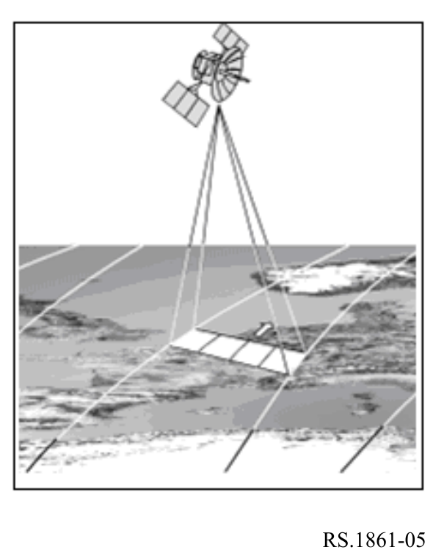 4.5	Радиометры сканирования лимбаНекоторые радиометры лимбового зондирования также выполняют сканирование лимба Земли, чтобы охватить весь диапазон по вертикали и улучшить оптическое разрешение по вертикали.4.6	Интерферометрические радиометрыВ отличие от радиометров с реальной апертурой в интерферометрических радиометрах используется технология синтеза апертуры для измерения яркостной температуры объекта. Интерферометрические радиометры обычно состоят из небольших распределенных антенных элементов, составляющих прореженную решетку, что уменьшает сложность конструкции антенны и позволяет использовать антенную решетку большего размера для улучшения пространственного разрешения. При использовании интерферометрических радиометров обычно не требуется механическое сканирование, поскольку пространственно-частотное распределение яркостной температуры получается путем взаимной корреляции измерений двух различных антенных элементов, а исходя из такого распределения можно восстановить картину яркостной температуры с помощью преобразования Фурье. Однако в некоторых интерферометрических системах антенные элементы все же перемещаются или поворачиваются, что позволяет еще больше уменьшить их количество.4.7	Растровые сканирующие радиометрыОдин из зондов ГСО, снабженный антенной с реальной апертурой, будет использовать режим растрового сканирования для наблюдения всего земного диска или заданной квадратной области. При растровом сканировании луч перемещается по горизонтали слева направо с постоянной скоростью, затем гаснет и быстро возвращается влево, затем снова включается и прочерчивает следующую строку, как показано на рисунке 6. Одновременно также неуклонно наращивается позиция по вертикали (вниз). Растровые сканирующие радиометры ГСО могут отображать профили температуры и влажности, количество льда/жидкой воды в облаках и их общий профиль, интенсивность осадков (особенно в циклонах и зонах конвекции) с очень высоким временны́м разрешением. В настоящее время растровые сканирующие радиометры работают только на частотах 114,25 ГГц и выше.РИСУНОК 6Типичная схема растрового сканирования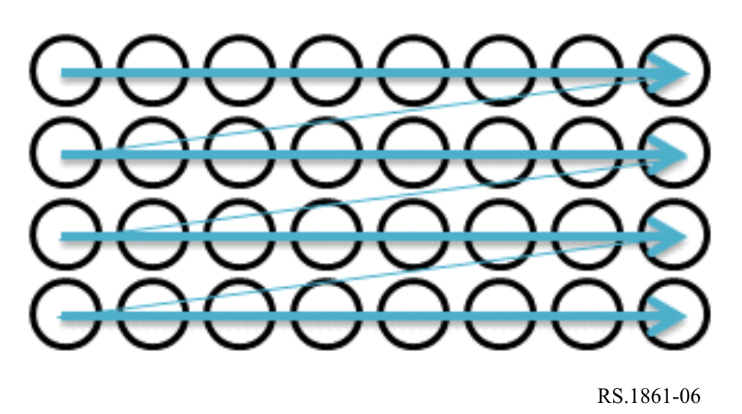 4.8	Радиометры комбинированные сканирующие "широкая полоса" и "точный круг"Радиометры ГСО также ориентированы на наблюдение за быстро меняющимися погодными явлениями. Для того чтобы обеспечить точность калибровки и достоверное наблюдение за движущимися объектами, необходимо использовать конструкцию с реальной апертурой. Радиометры комбинированные сканирующие "широкая полоса" и "точный круг", показанные на рисунке 7 (a) и (b), способны выполнять калибровку каждую секунду и выполнять сканирование на стабильной спутниковой платформе на ГСО. Этот режим сканирования сочетает в себе общее сканирование (широкую полосу) при движении спутника и детальное локальное сканирование (точный круг) при вращении датчика (зонда). Как показано на рисунке 7, при движении спутника большие зонды на спутнике перемещаются попеременно с запада на восток и с востока на запад, двигаясь в южном направлении. Таким образом формируется общая развертка в двухмерных измерениях. В то же время, как показано черными кружками на рисунке 7, небольшое вращающееся сканирующее зеркало внутри антенны осуществляет быстрое сканирование по кругу с полным угловым диапазоном 110°, а остальные 250° используются для наблюдения и калибровки, что обеспечивает детальное локальное сканирование. В результате новая система лучевого сканирования с трехмерным движением и двухмерным охватом может решить проблему большого возмущающего момента движения антенны, а также удовлетворить требования по охвату области и временно́му разрешению. Один шаг общего сканирования и один круг детального локального сканирования занимают одинаковое время. К основным каналам наблюдения относятся канал поглощения кислорода, канал поглощения воды и канал окна.РИСУНОК 7Схема сканирования радиометров с реальной апертурой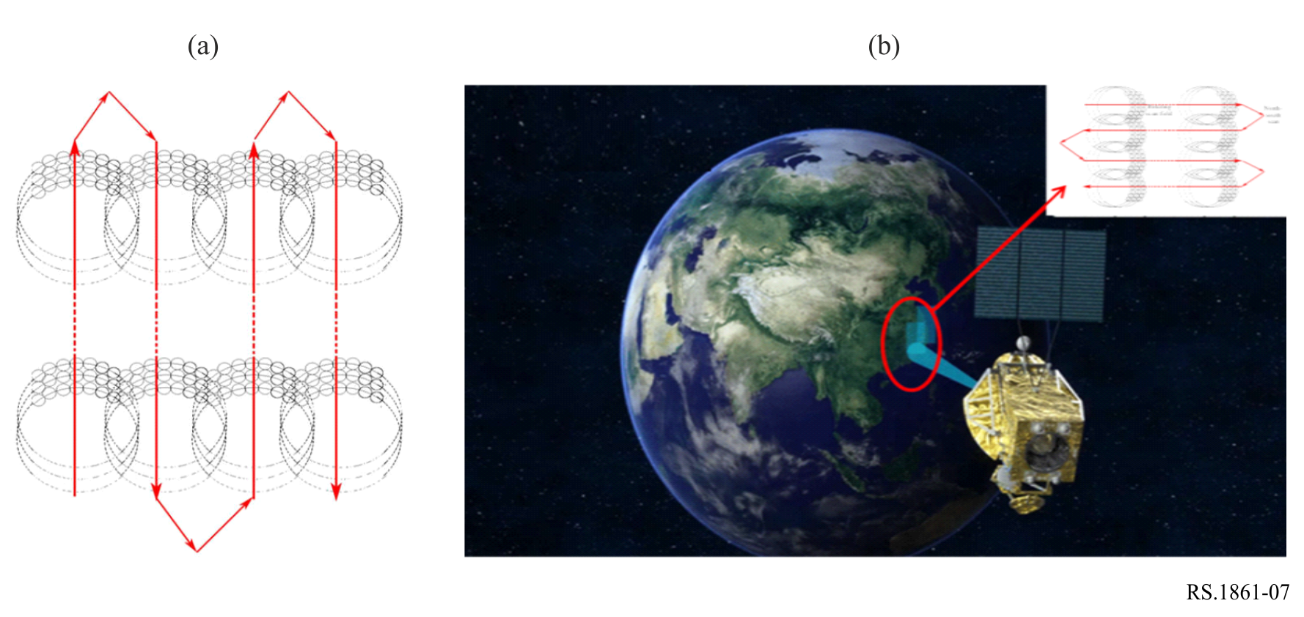 5	Определение параметровВ таблице 1 приведены определения технических и эксплуатационных параметров ССИЗ, относящихся к пассивным датчикам и их функционированию.ТАБЛИЦА 1Определения технических и эксплуатационных параметров ССИЗ,
относящихся к пассивным датчикамТАБЛИЦА 1 (продолжение)ТАБЛИЦА 1 (окончание)РИСуНОК 8Конфигурация сканированияСледует отметить, что проекция зоны обслуживания на поверхность Земли становится эллиптической из-за увеличенного угла падения из надира на границу полосы захвата (половина полосы захвата).6	Параметры стандартных системВ данном разделе представлены типовые параметры пассивных датчиков для полос ССИЗ (пассивной) в диапазоне от 1 ГГц до 275 ГГц. В таблице 2 приведены полосы ССИЗ (пассивной) и раздел в данном документе, содержащий параметры пассивного датчика для каждого диапазона частот. Для каждой полосы частот применяется совместимый набор параметров для поддержки статического и динамического анализа худшего случая для определения уровня помех в пассивных датчиках.ТАБЛИЦА 2Список полос частот ССИЗ (пассивной)ТАБЛИЦА 2 (окончание)6.1	Типовые параметры пассивных датчиков, работающих в полосе частот 1400–1427 МГцЧастоты вблизи 1400 МГц идеально подходят для измерений влажности почвы, а также для измерений солености поверхности моря и произрастания биомассы. Влажность почвы это ключевая переменная во влагообороте со значительным влиянием на испарение, инфильтрацию и расход влаги. В вадозной зоне влажность почвы влияет на коэффициент водопоглощения растительности. Соленость морской поверхности имеет влияние на глубинную термогалинную циркуляцию и меридианную теплопередачу. Изменения солености влияют на околоповерхностную динамику тропических океанов. На сегодняшний день не существует возможности напрямую измерить влажность почвы и соленость поверхности моря во всем мире с помощью измерений на месте, поэтому очень важна защита данного пассивного диапазона частот для выполнения измерений на глобальной основе.Некоторые программы дистанционного зондирования, работающие в этом диапазоне, собирают данные о влажности почвы во всей пассивной микроволновой полосе частот. Другие используют эту полосу частот для сбора данных об измерениях солености океана в целях наблюдения и моделирования процессов, связывающих изменения солености поверхности моря с изменениями климата во влагообороте, и чтобы понять, как эти изменения влияют на общую циркуляцию океана. В то же время другие программы используют другие технические подходы и измеряют как влажность почвы, так и соленость океана.В таблице 3 представлены характеристики и параметры датчиков в этих программах.ТАБЛИЦА 3Характеристики датчиков ССИЗ (пассивной) в полосе частот 1400–1427 МГцРИСУНОК 9Диаграмма антенны датчика A1 для полосы частот 1400–1427 МГцРИСУНОК 10Диаграмма антенны датчика A2 для полосы частот 1400–1427 МГц6.2	Типовые параметры пассивных датчиков, работающих в полосе частот 6425–7250 МГцКанал полосы частот 6–7 ГГц важен для наблюдения за мировой влажностью почвы, температурой мировой поверхности моря, температурой морского льда и ветром в облаках над поверхностью моря вместе с другими каналами.При измерении влажности почвы измерения на верхних частотах в высокой степени зависят от растительности и атмосферы, и полоса частот 6–7 ГГц лучше всего подходит для проведения измерений с относительно высоким пространственным разрешением. В случае измерений температуры поверхности моря измерения на верхних частотах в высокой степени зависят от атмосферы, и в верхних частотах более сложно измерить более низкие температуры. Это сочетание эффектов делает полосу частот 6–7 ГГц наиболее подходящей для измерения температуры поверхности моря. В таблице 4 обобщены параметры пассивных датчиков, которые работают или будут работать в полосе частот 6,425–7,25 ГГц.ТАБЛИЦА 4Характеристики датчиков ССИЗ (пассивной) в полосе частот 6425–7250 МГцТАБЛИЦА 4 (окончание)6.3	Типовые параметры пассивных датчиков, работающих в полосе частот 10,6–10,7 ГГцПолоса частот 10,6–10,7 ГГц наиболее важна для измерений осадков в виде дождя и снега, волнения моря и океанских ветров. В таблицах 5 и 6 обобщены параметры пассивных датчиков, которые работают или будут работать в полосе частот 10,6–10,7 ГГц.ТАБЛИЦА 5Характеристики датчиков ССИЗ (пассивной) в полосе частот 10,6–10,7 ГГцТАБЛИЦА 5 (окончание)ТАБЛИЦА 6Характеристики датчиков ССИЗ (пассивной) в полосе частот 10,6–10,7 ГГц6.4	Типовые параметры пассивных датчиков, работающих в полосе частот 18,6–18,8 ГГцПолоса частот 18,6–18,8 ГГц важна для наблюдений за мировым коэффициентом выпадения дождя, волнением моря, морским льдом, водяными испарениями, скоростью ветра в океане, коэффициентом излучения и влажностью почвы. В таблицах 7 и 8 обобщены параметры пассивных датчиков, которые работают или будут работать в полосе частот 18,6–18,8 ГГц.ТАБЛИЦА 7Характеристики датчиков ССИЗ (пассивной) в полосе частот 18,6–18,8 ГГцТАБЛИЦА 7 (окончание)ТАБЛИЦА 8Характеристики датчиков ССИЗ (пассивной) в полосе частот 18,6–18,8 ГГцТАБЛИЦА 8 (окончание)6.5	Типовые параметры пассивных датчиков, работающих в полосе частот 21,2–21,4 ГГцПолоса частот 21,2–21,4 ГГц дополнительно к полосе частот 23,6–24 ГГц используется для измерений водяного пара и жидкой воды как на поверхности Земли, так и в атмосфере. Они находятся на обеих сторонах спектральной линии вода–пар 22,235 ГГц. Измерения атмосферы проводятся с измерением кислорода – O2, температуры для того, чтобы убрать воздействие водяного пара на температурные профили. В таблице 9 обобщены параметры пассивных датчиков, которые работают или будут работать в полосе частот 21,2–21,4 ГГц.ТАБЛИЦА 9Характеристики датчиков ССИЗ (пассивной) в полосе частот 21,2–21,4 ГГцТАБЛИЦА 9 (окончание)6.6	Типовые параметры пассивных датчиков, работающих в полосе частот 22,21–22,5 ГГцПассивные датчики используют полосу частот 22,21–22,5 ГГц для сбора радиометрических данных об общем содержании водяного пара. В таблице 10 приведены характеристики типичного датчика.ТАБЛИЦА 10Характеристики датчиков ССИЗ (пассивной) в полосе частот 22,21–22,5 ГГцТАБЛИЦА 10 (окончание)6.7	Типовые параметры пассивных датчиков, работающих в полосе частот 23,6–24 ГГцВ случае зондирования пассивные измерения в диапазоне частот 23,8 ГГц (общее содержимое водяного пара), 31,5 ГГц (канал окна) и 90 ГГц (жидкая вода) предоставляют вспомогательные данные, которые играют главную роль в процессе выборки измерений температур, осуществляемого в спектре поглощения O2. Эти вспомогательные измерения должны иметь радиометрические и геометрические рабочие характеристики и критерии доступности, соответствующие критериям измерений температур. В случае радиометра конического сканирования можно измерить горизонтальное распределение водяного пара с другими каналами. В таблицах 11 и 12 приведены основные характеристики датчиков.ТАБЛИЦА 11Характеристики датчиков ССИЗ (пассивной) в полосе частот 23,6–24 ГГцТАБЛИЦА 11 (продолжение)ТАБЛИЦА 11 (окончание)ТАБЛИЦА 12Характеристики датчиков ССИЗ (пассивной) в полосе частот 23,6–24 ГГцТАБЛИЦА 12 (продолжение)ТАБЛИЦА 12 (окончание)РИСУНОК 11Диаграмма антенны датчика F4 (23,8 ГГц)6.8	Типовые параметры пассивных датчиков, работающих в полосе частот 31,3–31,8 ГГцПассивные измерения в диапазоне частот 23,8 ГГц (общее содержимое водяного пара), 31,5 ГГц (канал окна) и 90 ГГц (жидкая вода) предоставляют вспомогательные данные, которые играют главную роль в процессе выборки измерений температур, осуществляемых в спектре поглощения O2. Эти вспомогательные измерения должны иметь радиометрические и геометрические рабочие характеристики и критерии доступности, соответствующие критериям измерений температур. Эта полоса частот является одной из полос, применяемых в зондировании атмосферы близко к надиру в сочетании с такими полосами частот, как 23,8 ГГц и 50,3 ГГц, для создания характеристик каждого уровня атмосферы Земли. Полоса частот 31,3–31,5 ГГц также будет использоваться в сочетании с полосой частот 31,5–31,8 ГГц в качестве "окна с несколькими панелями". Это позволит сравнить измерения, проведенные в двух подполосах для проверки качества данных. Затем это позволит использовать всю полосу частот, когда ожидается хорошее качество для того, чтобы увеличить чувствительность датчика.В таблицах 13 и 14 обобщены параметры пассивных датчиков, которые работают или будут работать в полосе частот 31,3–31,8 ГГц.ТАБЛИЦА 13Характеристики датчиков ССИЗ (пассивной) в полосе частот 31,3–31,8 ГГцТАБЛИЦА 13 (окончание)ТАБЛИЦА 14Характеристики датчиков ССИЗ (пассивной) в полосе частот 31,3-31,8 ГГцТАБЛИЦА 14 (окончание)6.9	Типовые параметры пассивных датчиков, работающих в полосе частот 36–37 ГГцПолоса частот 36–37 ГГц крайне важна для исследований всемирного влагооборота, интенсивности осадков, снега, морского льда и облаков. В таблицах 15 и 16 обобщены параметры пассивных датчиков, которые работают или будут работать в полосе частот 36–37 ГГц.ТАБЛИЦА 15Характеристики датчиков ССИЗ (пассивной) в полосе частот 36–37 ГГцТАБЛИЦА 15 (окончание)ТАБЛИЦА 16Характеристики датчиков ССИЗ (пассивной) в полосе частот 36–37 ГГц ТАБЛИЦА 16 (окончание)ПРИМЕЧАНИЕ. – Этот параметр включен для данной полосы частот, поскольку он используется в Резолюции 752 (ВКР-07).РИСУНОК 12Диаграмма антенны датчика H9 (36,5 ГГц)6.10	Типовые параметры пассивных датчиков, работающих в полосе частот 50,2–50,4 ГГцЭта полоса частот является одной из нескольких полос частот между 50 ГГц и 60 ГГц, которые используются совместно для создания профилей температуры в атмосфере в трех измерениях. В таблицах 17 и 18 обобщены параметры пассивных датчиков, которые работают или будут работать в полосе частот 50,2–50,4 ГГц.ТАБЛИЦА 17Характеристики датчиков ССИЗ (пассивной) в полосе частот 50,2–50,4 ГГцТАБЛИЦА 17 (окончание)ТАБЛИЦА 18Характеристики датчиков ССИЗ (пассивной) в полосе частот 50,2–50,4 ГГцТАБЛИЦА 18 (окончание)6.11	Типовые параметры пассивных датчиков, работающих в полосе частот 52,6–54,25 ГГц Эта полоса частот является одной из полос частот, применяемых в зондировании атмосферы близко к надиру в сочетании с полосами частот 23,8 ГГц, 31,5 ГГц и 50,3 ГГц для создания характеристик каждого уровня атмосферы. В таблицах 19 и 20 обобщены параметры пассивных датчиков, которые работают или будут работать в полосе частот 52,6–54,25 ГГц.ТАБЛИЦА 19Характеристики датчиков ССИЗ (пассивной) в полосе частот 52,6–54,25 ГГцТАБЛИЦА 19 (окончание)ТАБЛИЦА 20Характеристики датчиков ССИЗ (пассивной) в полосе частот 52,6–54,25 ГГцТАБЛИЦА 20 (окончание)ТАБЛИЦА 21Характеристики пассивного датчика J5 для каналов в диапазоне от 52,6 до 54,25 ГГцТАБЛИЦА 22Характеристики пассивного датчика J6 для каналов в диапазоне от 52,6 до 54,25 ГГцТАБЛИЦА 23Характеристики пассивного датчика J9 для каналов в диапазоне от 52,6 до 54,25 ГГц6.12	Типовые параметры пассивных датчиков, работающих в полосе частот 54,25–59,3 ГГцПолоса частот 54,25–59,3 ГГц представляет особенный интерес для создания профилей атмосферной температуры (линии поглощения O2). В таблицах 24 и 25 обобщены параметры пассивных датчиков, которые работают или будут работать в полосе частот от 54,25 до 59,3 ГГц. Частотный диапазон от 54,25 до 60,3 ГГц охвачен многими меньшими полосами частот с разной полосой пропускания и поляризацией (см. таблицы 26–32).ТАБЛИЦА 24Характеристики датчиков ССИЗ (пассивной), работающих в полосе частот 54,25–59,3 ГГцТАБЛИЦА 24 (окончание)ТАБЛИЦА 25Характеристики датчиков ССИЗ (пассивной), работающих в полосе частот 54,25–59,3 ГГцТАБЛИЦА 25 (окончание)ТАБЛИЦА 26Характеристики пассивного датчика K2 для каналов в диапазоне от 54,25 до 59,3 ГГцТАБЛИЦА 27Характеристики пассивного датчика K3 для каналов в диапазоне от 54,25 до 59,3 ГГцТАБЛИЦА 28Характеристики пассивных датчиков K4 и K5 для каналов в диапазоне от 54,25 до 60,5 ГГцТАБЛИЦА 29Пространственное разрешение измерений пассивных датчиков K4 и K5
для каналов в диапазоне от 54,25 до 60,5 ГГцТАБЛИЦА 30Характеристики пассивного датчика K6 для каналов в диапазоне от 54,25 до 59,3 ГГцТАБЛИЦА 31Характеристики пассивного датчика K7 для каналов в диапазоне от 54,25 до 59,3 ГГцТАБЛИЦА 32Характеристики пассивных датчиков ГСО-K1 и ГСО-K2 для каналов
в диапазоне от 54,25 до 59,3 ГГц6.13	Типовые параметры пассивных датчиков, работающих в полосе частот 86–92 ГГцПолоса частот 8692 ГГц важна для измерений облаков, разливов нефти, льда, снега и дождей. Также она применяется в качестве эталонного окна для зондирования температур в пределах 118 ГГц. В таблицах 33 и 34 обобщены параметры пассивных датчиков, которые работают или будут работать в полосе частот 86–92 ГГц.ТАБЛИЦА 33Характеристики датчиков ССИЗ (пассивной), работающих в полосе частот 86–92 ГГцТАБЛИЦА 33 (продолжение)ТАБЛИЦА 33 (окончание)ТАБЛИЦА 34Характеристики датчиков ССИЗ (пассивной), работающих в полосе частот 86–92 ГГцТАБЛИЦА 34 (продолжение)ТАБЛИЦА 34 (окончание)6.14	Типовые параметры пассивных датчиков, работающих в полосе частот 114,25122,25 ГГцДиапазон частот 114,25122,25 ГГц представляет особый интерес для создания профилей атмосферных температур (линии поглощения O2). В таблице 35 обобщены параметры пассивных датчиков, которые работают или будут работать в диапазоне частот 114,25122,25 ГГц.ТАБЛИЦА 35Характеристики датчиков ССИЗ (пассивной), работающих в полосе частот 114,25–122,25 ГГцТАБЛИЦА 35 (продолжение)ТАБЛИЦА 35 (окончание)ТАБЛИЦА 36Характеристики пассивного датчика М1 для каналов в диапазоне от 114,25 до 122,25 ГГцТАБЛИЦА 37Характеристики пассивных датчиков М2 и М3 для каналов в диапазоне от 114,25 до 122,25 ГГцТАБЛИЦА 38Характеристики пассивных датчиков M4 и ГСО-M1 для каналов
в диапазоне от 114,25 до 122,25 ГГцТАБЛИЦА 39Характеристики пассивного датчика M5 для каналов в диапазоне от 114,25 до 122,25 ГГцТАБЛИЦА 40Характеристики пассивного датчика M6 для каналов в диапазоне от 114,25 до 122,25 ГГцТАБЛИЦА 41Характеристики пассивного датчика ГСО-M2 для каналов в диапазоне от 114,25 до 122,25 ГГц6.15	Типовые параметры пассивных датчиков, работающих в полосе частот 148,5151,5 ГГцПолоса частот 148,5–151,5 ГГц жизненно важна для пассивного датчика, измеряющего концентрацию N2O, температуру поверхности Земли и параметры облаков. Также она используется в качестве эталонного кона для зондирования температур. В таблице 42 обобщены параметры пассивных датчиков, которые работают или будут работать в полосе частот 148,5151,5 ГГц.ТАБЛИЦА 42Характеристики датчиков ССИЗ (пассивной), работающих в полосе частот 148,5–151,5 ГГцРИСУНОК 13Диаграмма антенны датчика N1 для полосы частот 148,5151,5 ГГц6.16	Типовые параметры пассивных датчиков, работающих в полосе частот 155,5158,5 ГГцПолоса частот 155,5–158,5 ГГц представляет особый интерес для измерений параметров Земли и облаков. В таблице 43 обобщены параметры пассивных датчиков, которые работают или будут работать в полосе частот 155,5158,5 ГГц.На ВКР-2000 было решено исключить распределение ССИЗ (пассивной) в полосе частот 155,5–158,5 ГГц в соответствии с пунктом 5.562F РР: "В полосе 155,5–158,5 ГГц распределение спутниковой службе исследования Земли (пассивной) и службе космических исследований (пассивной) будет прекращено 1 января 2018 года" (ВКР-2000). В настоящее время имеется шесть спутников ССИЗ (пассивной) с датчиками, работающими в этой полосе частот. Важно сохранить параметры датчиков, указанные в этой Рекомендации, до тех пор, пока эти спутники не завершат работу. Не планируется использовать эту полосу частот для пассивного зондирования в будущих системах.ТАБЛИЦА 43Характеристики датчиков ССИЗ (пассивной), работающих в полосе частот 155,5-158,5 ГГц6.17	Типовые параметры пассивных датчиков, работающих в полосе частот 164167 ГГцПолоса частот 164–167 ГГц представляет особый интерес для измерений N2O, облачной воды, льда, дождей, CO и ClO. В таблицах 44 и 45 обобщены параметры пассивных датчиков, которые работают или будут работать в полосе частот 164167 ГГц.ТАБЛИЦА 44Характеристики датчиков ССИЗ (пассивной), работающих в полосе частот 164–167 ГГцТАБЛИЦА 45Характеристики датчиков ССИЗ (пассивной), работающих в полосе частот 164–167 ГГцТАБЛИЦА 45 (окончание)6.18	Типовые параметры пассивных датчиков, работающих в полосе частот 174,8191,8 ГГцПолоса частот 174,8191,8 ГГц жизненно важна для измерений N2O и O3 пассивными датчиками дополнительно к созданию профилей водяного пара. В таблицах 46 и 47 обобщены параметры пассивных датчиков, которые работают или будут работать в полосе частот 174,8191,8 ГГц.ТАБЛИЦА 46Характеристики датчиков ССИЗ (пассивной), работающих в полосе частот 174,8–191,8 ГГцТАБЛИЦА 46 (окончание)ТАБЛИЦА 47Характеристики датчиков ССИЗ (пассивной), работающих в полосе частот 174,8–191,8 ГГцТАБЛИЦА 47 (окончание)РИСУНОК 14Диаграмма антенны датчика Q2 для диапазона частот 174,8–191,8 ГГцТАБЛИЦА 48Характеристики пассивного датчика Q4 для каналов в диапазоне от 174,8 до 191,8 ГГцТАБЛИЦА 49Характеристики пассивного датчика Q9 для каналов в диапазоне от 174,8 до 191,8 ГГцТАБЛИЦА 50Характеристики пассивного датчика Q9 для каналов в диапазоне от 174,8 до 191,8 ГГцТАБЛИЦА 51Характеристики пассивного датчика Q10 для каналов в диапазоне от 174,8 до 191,8 ГГцТАБЛИЦА 52Характеристики пассивного датчика Q14 для каналов в диапазоне от 174,8 до 191,8 ГГцТАБЛИЦА 53Характеристики пассивного датчика Q15 для каналов в диапазоне от 174,8 до 191,8 ГГцТАБЛИЦА 54Характеристики пассивного датчика Q16 для каналов в диапазоне от 174,8 до 191,8 ГГцТАБЛИЦА 55Характеристики пассивного датчика ГСО-Q1 для каналов в диапазоне от 174,8 до 191,8 ГГцТАБЛИЦА 56Характеристики пассивного датчика ГСО-Q2 для каналов в диапазоне от 174,8 до 191,8 ГГц6.19	Типовые характеристики пассивных датчиков, работающих в полосе частот
200–209 ГГцВ таблице 57 обобщены параметры пассивных датчиков, которые работают или будут работать в полосе частот 200–209 ГГц.ТАБЛИЦА 57Характеристики датчиков ССИЗ (пассивной), работающих в полосе частот 200–209 ГГц6.20	Типовые характеристики пассивных датчиков, работающих в полосе частот
226–252 ГГцЭтот частотный диапазон особенно важен для обеспечения погодных и климатических моделей информацией о ледяных облаках, особенно перистых облаках, траектории движения ледяной воды облаков и эффективном радиусе ледяных облаков в целях поддержки численного прогноза погоды (ЧПП) и прогнозирования текущей погоды. В частности, эта полоса частот важна для измерения траекторий движения ледяной воды облаков и перистых облаков, а также для оценки содержания льда в облаках. Это полоса квазиокна, которая позволяет измерять яркость как при горизонтальной, так и при вертикальной поляризации сквозь атмосферу благодаря минимальному атмосферному поглощению по сравнению с соседними полосами, предоставляя данные о различных особенностях поведения кристаллов льда.В таблицах 58 и 59 обобщены параметры пассивных датчиков, которые работают или будут работать в диапазоне частот 226–252 ГГц.ТАБЛИЦА 58Характеристики датчиков ССИЗ (пассивной), работающих в полосе частот 226–252 ГГцТАБЛИЦА 59Характеристики датчиков ССИЗ (пассивной), работающих в полосе частот 226–252 ГГцТАБЛИЦА 60Характеристики пассивного датчика T1 для каналов в диапазоне от 239 ГГц до 248 ГГцТАБЛИЦА 61Характеристики пассивного датчика T2 для каналов в диапазоне от 231 ГГц до 248 ГГц______________Рекомендация  МСЭ-R  RS.1861-1(12/2021)Типовые технические и эксплуатационные характеристики систем спутниковой службы исследования Земли (пассивной), использующих распределения 
между 1,4 и 275 ГГц Серия RSСистемы дистанционного зондированияСерии Рекомендаций МСЭ-R(Представлены также в онлайновой форме по адресу http://www.itu.int/publ/R-REC/en)Серии Рекомендаций МСЭ-R(Представлены также в онлайновой форме по адресу http://www.itu.int/publ/R-REC/en)СерияНазваниеBOСпутниковое радиовещаниеBRЗапись для производства, архивирования и воспроизведения; пленки для телевиденияBSРадиовещательная служба (звуковая)BTРадиовещательная служба (телевизионная)FФиксированная службаMПодвижные службы, служба радиоопределения, любительская служба и относящиеся к ним спутниковые службыPРаспространение радиоволнRAРадиоастрономияRSСистемы дистанционного зондированияSФиксированная спутниковая службаSAКосмические применения и метеорологияSFСовместное использование частот и координация между системами фиксированной спутниковой службы и фиксированной службыSMУправление использованием спектраSNGСпутниковый сбор новостейTFПередача сигналов времени и эталонных частотVСловарь и связанные с ним вопросыПримечание. – Настоящая Рекомендация МСЭ-R утверждена на английском языке в соответствии с процедурой, изложенной в Резолюции МСЭ-R 1.AFOVAngular field of view Угловая зона обслуживанияEESSEarth exploration-satellite serviceССИЗСпутниковая служба исследования ЗемлиIFOVInstantaneous field of viewМгновенная зона обслуживанияNGSONon-geostationary satellite orbitНГСОНегеостационарная спутниковая орбитаNWPNumerical weather predictionЧППЧисленный прогноз погодыПараметрОпределениеТип датчикаВозможны разные типы радиометров в зависимости от технологий радиометров: интерферометрический радиометр, радиометр с фиксированным направлением, коническое сканирование, боковое сканирование надира, постоянное сканирование, радиометр сканирования лимбаПараметры орбитыПараметры орбитыВысота Высота над средним уровнем моряНаклонениеУгол между экватором и плоскостью орбиты ЭксцентриситетОтношение расстояния между фокусами (эллиптической) орбиты к длине главной осиПериод повторенийВремя, за которое область луча возвращается (примерно) в те же географические местоположения контуров зоны обслуживания луча антенныПараметры антенны датчикаУ разных датчиков могут быть разные характеристики антенны. В пункте 6 представлены, если они имеются, измеренные диаграммы антенны. В настоящее время для применения в других случаях создается эталонная диаграмма излучения.Параметры антенны датчикаУ разных датчиков могут быть разные характеристики антенны. В пункте 6 представлены, если они имеются, измеренные диаграммы антенны. В настоящее время для применения в других случаях создается эталонная диаграмма излучения.Количество лучейКоличество лучей – это количество мгновенных зон обслуживания (Instantaneous Field of View – IFOV) на Земле, откуда одновременно получаются данныеРазмер антенныДля радиометров с реальной апертурой это диаметр отражателя антенны; для интерферометрических радиометров это размер антенной решеткиМаксимальное усиление антенныМаксимальное усиление антенны может быть одно, или, если оно неизвестно, его можно вычислить при помощи коэффициента полезного действия антенны  и диаметра отражателя D, когда применимо, по формуле:ПоляризацияСпецификация линейной (то есть вертикальной (В), горизонтальной (Г), +45º, 
–45º) или круговой (то есть левосторонней, правосторонней) поляризацииШирина полосы по уровню –3 дБШирина полосы по уровню –3 дБ, θ3дБ, определяется как угол между двумя направлениями, в которых интенсивность излучения равна половине максимального значения. Это значение обеспечивает возможность простого и общего сравнения ширины главных лепестков антенн.Для интерферометрических радиометров это ширина синтезированного луча.ПРИМЕЧАНИЕ. – Полная диаграмма направленности антенны чувствительна к помехам и должна использоваться при анализе помех.ПараметрОпределениеМгновенная зона обслуживанияМгновенная зона обслуживания (IFOV) системы с реальной апертурой – это область, над которой датчик принимает излучение, обычно определяемая линейными размерами луча на Земле, соответствующими линейному разрешению луча по уровню –3 дБ. Зная высоту спутника, можно рассчитать размер IFOV на поверхности Земли в направлении луча (или в точке касания для датчиков зондирования лимба): обычно IFOV выражается в км × км размеров малой и большой оси контура зоны обслуживания. Также указывается площадь IFOV (в км²). IFOV является мерой размера элемента разрешения.В сканирующей системе IFOV относится к пространственному углу, образованному датчиком, когда остановлено движение сканирования. Для радиометров конического сканирования обычно вычисляется два значения:–	слежение в направлении движения платформы (вдоль движения по маршруту);–	боковое – в перпендикулярном направлении к движению платформы датчика.Для радиометров сканирования надира, например показанных на рисунке 3, IFOV надира = H × θ3дБ, где H – высота спутника, а 3дБ – ширина полосы на половине мощности. Площадь IFOV надира равна .См. также рисунок 8.Поскольку прямые измерения интерферометрических радиометров выполняются в области пространственных частот, параметр IFOV, который обычно описывает характеристику пространственной области, может быть неприменим к интерферометрическим радиометрам.Угол от направления 
на надирУгол между надиром и направлением наведения. Это угол α на рисунке 8Угол наклона относительно ЗемлиУгол между направлением наведения и обычным углом относительно поверхности Земли. Это угол i на рисунке 8Ширина сканирования/
покрытиеШирина сканирования определяется как перпендикулярное маршруту линейное расстояние на местности, охваченное сканированием, для НГСО-радиометров или как угловая зона обслуживания (AFOV) угла сканирования. Для радиометра надира она зависит от максимального угла смещения надира. Зона обслуживания (FOV) это весь диапазон обслуживания датчика в направлении цели. Боковой компонент FOV соответствует ширине сканирования.Обычно радиометры ГСО должны покрывать весь земной диск или его часть.Коэффициент полезного действия главного лучаПРИМЕЧАНИЕ. – Этот параметр включен только для диапазонов 10,6–10,7 ГГц 
и 36–37 ГГц, поскольку он используется соответственно в Резолюциях 751 (ВКР-07) и 752 (ВКР-07). Коэффициент полезного действия главного луча, который в 2,5 раза превышает ширину луча антенны по уровню –3 дБ, определяется как отношение полученной в главном луче энергии к энергии, полученной всей решеткой антенны. Этот параметр не совпадает с КПД антенны.Коэффициент полезного действия антенныМера того, насколько эффективно антенна принимает электромагнитные волны. КПД антенны определяется как отношение максимальной эффективной площади антенны к площади апертуры. Этот параметр не совпадает с КПД главного луча. В частности, он используется для вычисления значения максимального усиления антенны (см. выше).ПараметрОпределениеДинамические свойства лучаДинамические свойства луча определяются следующим образом:–	для систем НГСО конического сканирования – это скорость вращения луча;–	для систем НГСО механического сканирования надира – это период сканирования; также может потребоваться время наблюдения в каждый период сканирования (то есть время выполнения одного прохода по ширине сканирования), поскольку скорость вращения антенны обычно непостоянна; –	для интерферометрических радиометров НГСО этот параметр может быть неприменим;–	для радиометров ГСО это время наблюдения за выполнением полного сканирования диска или специального регионального сканирования.Диаграмма антенны датчикаУсиление антенны как функция от угла отклонения от оси. Для интерферометрических радиометров НГСО это диаграмма синтезированного луча.Усиление антенны холодной калибровкиУсиление антенны в направлении (холодного) космоса. Это может быть максимальным усилением основной антенны или дополнительной антенны.Горизонтальный угол холодной калибровкиГоризонтальный угол измерения холодной калибровки (градусы относительно маршрута спутника). Этот угол измеряется в касательной плоскости относительно направления слежения.Вертикальный угол холодной калибровкиВертикальный угол измерения холодной калибровки (градусы относительно направления на надир). Этот угол измеряется от касательной плоскости.Параметры приемника датчикаПараметры приемника датчикаВремя интеграции датчикаВремя интеграции датчика соответствует короткому периоду времени, в течение которого детектор датчика ведет измерения излучений в мгновенной зоне наблюдения.Ширина пропускания каналаШирина пропускания канала – это используемый пассивным датчиком диапазон частот около центральной частоты.Пространственное разрешение измеренийПространственное разрешение измеренийГоризонтальное разрешениеПространственное разрешение часто определяется как возможность различать на изображении два расположенных рядом объекта. Обычно оно выражается в виде разрешения как по горизонтали (обычно в боковом направлении), так и по вертикали (в направлении слежения). (Отметим, что "вертикальный" в данном случае не обозначает высоту.) Для датчиков зондирования лимба разрешение по горизонтали определяется в направлении, параллельном поверхности, а разрешение по вертикали – в направлении высоты.Может иметь место некоторая разница между пространственным разрешением и размером IFOV одного и того же радиометра в зависимости от его времени интеграции и скоростей движения антенны и платформы.Вертикальное разрешениеПространственное разрешение часто определяется как возможность различать на изображении два расположенных рядом объекта. Обычно оно выражается в виде разрешения как по горизонтали (обычно в боковом направлении), так и по вертикали (в направлении слежения). (Отметим, что "вертикальный" в данном случае не обозначает высоту.) Для датчиков зондирования лимба разрешение по горизонтали определяется в направлении, параллельном поверхности, а разрешение по вертикали – в направлении высоты.Может иметь место некоторая разница между пространственным разрешением и размером IFOV одного и того же радиометра в зависимости от его времени интеграции и скоростей движения антенны и платформы.Полосы частот ССИЗ (пассивной) Раздел, содержащий параметры пассивного датчика1400–1427 МГц6.16425–7250 МГц6.210,6–10,7 ГГц6.318,6–18,8 ГГц6.421,2–21,4 ГГц6.522,21–22,5 ГГц6.623,6–24 ГГц6.7Полосы частот ССИЗ (пассивной) Раздел, содержащий параметры пассивного датчика31,3–31,8 ГГц6.836–37 ГГц6.950,2–50,4 ГГц6.1052,6–54,25 ГГц6.1154,25–59,3 ГГц6.1286–92 ГГц6.13114,25–122,25 ГГц6.14148,5–151,5 ГГц6.15155,5–158,5 ГГц6.16164–167 ГГц6.17174,8–191,8 ГГц6.18200–209 ГГц6.19226–252 ГГц6.20Датчик A1Датчик A1Датчик A2Датчик A4Тип датчика Интерферометри-ческий радиометрИнтерферометри-ческий радиометрКоническое сканирование Коническое сканирование Параметры орбитыВысота (км)757 757 670 820Наклонение (град.)98989898,702Эксцентриситет0000,0011441Период повторений (дни)33329Параметры антенны датчикаКоличество лучей1111Размер антенныН/ДН/Д7,4 мМаксимальное усиление луча (дБи) 9 9 37 39,1ПоляризацияВ, ГВ, ГВ, ГВ, ГШирина полосы по уровню –3 дБ (град.)71,671,62,61,89–2,20Мгновенная зона обслуживания756 км2756 км250,1 км × 38,5 км77 км × 43 кмУгол от направления на надир (град.)252535,546,5Угол наклона относительно Земли (град.)2/482/4839,955Ширина сканирования (км)100010001000> 1900КПД антенны0,60Динамические свойства лучаФиксированныйФиксированный14,6 об./мин7,8 об./минДиаграмма антенны датчикаРисунок 9Рисунок 9Рисунок 10Усиление антенны холодной калибровки (дБи)Н/ДН/ДН/Д39,1Горизонтальный угол холодной калибровки (градусы относительно маршрута спутника)Н/ДН/ДН/Д0°Вертикальный угол холодной калибровки (градусы относительно направления на надир)Н/ДН/ДН/Д45°–180°Параметры приемника датчикаПараметры приемника датчикаПараметры приемника датчикаПараметры приемника датчикаПараметры приемника датчикаВремя интеграции датчика1,2 с1,2 с84 мс55,4 мсШирина пропускания канала (МГц) 27272727Пространственное разрешение измерений Пространственное разрешение измерений Пространственное разрешение измерений Пространственное разрешение измерений Пространственное разрешение измерений Горизонтальное разрешение (км)40403977Вертикальное разрешениеН/ДН/ДН/Д43 кмДатчик B3Датчик B3Датчик B4Датчик B4Датчик B5Датчик B5Датчик B6Датчик B7Тип датчикаКоническое сканированиеКоническое сканированиеКоническое сканированиеКоническое сканированиеКоническое сканированиеКоническое сканированиеКоническое сканированиеКоническое сканированиеПараметры орбитыПараметры орбитыПараметры орбитыПараметры орбитыПараметры орбитыПараметры орбитыПараметры орбитыПараметры орбитыВысота (км)830699,6699,6820820970970665,96Наклонение (град.)98,8598,18698,18698,70298,70299,399,398,06Эксцентриситет00,0020,0020,00114410,00114410,001170,001170,0015Период повторений (дни)1616292914143Параметры антенны датчикаПараметры антенны датчикаПараметры антенны датчикаПараметры антенны датчикаПараметры антенны датчикаПараметры антенны датчикаПараметры антенны датчикаПараметры антенны датчикаКоличество лучей11144111Размер антенны (м)1,02,02,07,47,41,01,02,0Максимальное усиление луча35,5 дБи40,6 дБи40,6 дБи51,5 дБи51,5 дБи36 дБи36 дБи40,6 дБПоляризацияВ, ГВ, ГВ, ГВ, ГВ, ГВ, ГВ, ГВ, ГШирина полосы по уровню –3 дБ (град.)2,51,81,80,43–0,580,43–0,583,113,111,8Мгновенная зона обслуживания (км)70 × 16735 × 6235 × 6219 × 1119 × 1174 × 12274 × 12233 × 57Угол от направления на надир53,3°47,5°47,5°46,5°46,5°44°44°47,7°Угол наклона относительно Земли65°55°55°55°55°53°53°55°Ширина сканирования (км)220014501450> 1900> 1900170017001535КПД антенны0,570,570,60,60,57Динамические свойства лучаПериод сканирования 2,5 с
(против часовой стрелки) 40 об./мин40 об./мин7,8 об./мин7,8 об./минПериод сканирования 3,57 сПериод сканирования 3,57 с40 об./минДатчик B3Датчик B4Датчик B5Датчик B5Датчик B6Датчик B7Диаграмма антенны датчикаСм. Рек. МСЭ-R RS.1813См. Рек. МСЭ-R RS.1813См. Рек. МСЭ-R RS.1813См. Рек. МСЭ-R RS.1813Усиление антенны холодной калибровки22,3 дБи25,6 дБи51,5 дБи51,5 дБи25 дБ25,6 дБиГоризонтальный угол холодной калибровки (градусы относительно маршрута спутника)315º115,5º0º0º158°118,7ºВертикальный угол холодной калибровки (градусы относительно направления на надир)90º97,0º45º–180º45º–180º80°94,6ºПараметры приемника датчикаПараметры приемника датчикаПараметры приемника датчикаПараметры приемника датчикаПараметры приемника датчикаПараметры приемника датчикаВремя интеграции датчика5 мс2,6 мс2,6 мс13,7 мс10 мс2,5мсШирина пропускания канала350 МГц с центром в 6,925 ГГц и 7,3 ГГц350 МГц с центром в 6,925 ГГц и 7,3 ГГц350 МГц с центром в 6,925 ГГц и 7,3 ГГц400 МГц с центром в 6,925 ГГц350 МГц 350 МГц с центром в 6,925 ГГц и 7,3 ГГцПространственное разрешение измерений95 кмГоризонтальное разрешение (км)3235351912233Вертикальное разрешение (км)326262117457Датчик C1Датчик C4 Датчик C5Датчик C6Тип датчикаКоническое сканированиеКоническое сканированиеКоническое сканированиеКоническое сканированиеПараметры орбитыВысота (км)817835699,6830Наклонение (град.)9898,8598,18698,85Эксцентриситет000,0020Период повторений16 днейПараметры антенны датчикаПараметры антенны датчикаПараметры антенны датчикаПараметры антенны датчикаПараметры антенны датчикаКоличество лучей1111Размер антенны (м)0,90,652,01,0Датчик C1Датчик C4 Датчик C5Датчик C6Максимальное усиление луча (дБи)3633,744,138,7ПоляризацияГ, ВГ, ВГ, ВГ, ВШирина полосы 
по уровню –3 дБ (град.)2,662,91,22,0Мгновенная зона обслуживания (км)56 × 3082 × 19642 × 2456 × 133Угол от направления на надир (град.)44,353,347,553,3Угол наклона относительно Земли (град.)52655565Ширина сканирования (км)1594160014502200КПД главного луча(1)93%КПД антенны0,400,890,520,60Динамические свойства луча20 об./минПериод сканирования 2,5 с 
(по часовой стрелке)40 об./минПериод сканирования 2,5 с
(против часовой стрелки)Диаграмма антенны датчикаРек. МСЭ-R RS.1813Рек. МСЭ-R RS.1813Рек. МСЭ-R RS.1813Рек. МСЭ-R RS.1813Усиление антенны холодной калибровки (дБи)Н/Д2529,625,5Горизонтальный угол холодной калибровки (градусы относительно маршрута спутника)Н/Д315º115,5º315ºВертикальный угол холодной калибровки (градусы относительно направления 
на надир)Н/Д90º97,0º90ºПараметры приемника датчикаПараметры приемника датчикаПараметры приемника датчикаПараметры приемника датчикаПараметры приемника датчикаВремя интеграции датчика (мс)152,65Ширина пропускания канала100 МГц100 МГц с центром в 10,65 ГГц100 МГц 
с центром в 10,65 ГГц100 МГц с центром в 10,65 ГГцПространственное разрешение измеренийПространственное разрешение измеренийПространственное разрешение измеренийПространственное разрешение измеренийПространственное разрешение измеренийГоризонтальное разрешение (км)38322432Вертикальное разрешение (км)38324232(1)	Этот параметр включен для данной полосы частот, поскольку он используется в Резолюции 751 (ВКР-07).(1)	Этот параметр включен для данной полосы частот, поскольку он используется в Резолюции 751 (ВКР-07).(1)	Этот параметр включен для данной полосы частот, поскольку он используется в Резолюции 751 (ВКР-07).(1)	Этот параметр включен для данной полосы частот, поскольку он используется в Резолюции 751 (ВКР-07).(1)	Этот параметр включен для данной полосы частот, поскольку он используется в Резолюции 751 (ВКР-07).Датчик C7Датчик C8Датчик C9Датчик C10Датчик C11Тип датчикаКоническое сканированиеКоническое сканированиеКоническое сканированиеКоническое сканированиеКоническое сканированиеПараметры орбитыПараметры орбитыПараметры орбитыПараметры орбитыПараметры орбитыПараметры орбитыВысота (км)407820407970665,96Наклонение (град.)50°98,702°65°99,3°98,06°Эксцентриситет0,0030,001144100,001170,0015Период повторений (дни)2943,5143Параметры антенны датчикаПараметры антенны датчикаПараметры антенны датчикаПараметры антенны датчикаПараметры антенны датчикаПараметры антенны датчикаКоличество лучей14112Размер антенны (м)1,17,41,221,02,0Максимальное усиление луча (дБи)39,650,540,63744,1ПоляризацияГ, ВГ, ВГ/ВВ, ГГ, ВШирина полосы 
по уровню –3 дБ (град.)1,60,50–0,741,722,361,2Мгновенная зона 
обслуживания (км)30 × 1819 × 1132,1 × 19,456 × 9322 × 38Угол от направления 
на надир 48,6°46,5°48,5°4447,7°Угол наклона относительно Земли 53°55°52,8°5355°Ширина сканирования (км)800> 190092117001535КПД главного луча(1)91,1%97%93%КПД антенны0,6060,60,59Динамические свойства луча30 об./мин7,8 об./мин32 об./мин3,57 с40 об./минДиаграмма антенны датчикаРек. МСЭ-R RS.1813Рек. МСЭ-R RS.1813Рек. МСЭ-R RS.1813Рек. МСЭ-R RS.1813Усиление антенны холодной калибровки (дБи)36,850,527,82729,6Горизонтальный угол холодной калибровки (градусы относительно маршрута спутника)180°0º206,7°
(против часовой стрелки)158118,7ºВертикальный угол холодной калибровки (градусы относительно направления на надир)90°45º–180º107,5°8094,6ºПараметры приемника датчикаПараметры приемника датчикаПараметры приемника датчикаПараметры приемника датчикаПараметры приемника датчикаПараметры приемника датчикаВремя интеграции датчика (мс)2,0813,43,6102,5Ширина пропускания канала100 МГц с центром в 10,65 ГГц 100 МГц с центром в 10,65 ГГц100 МГц с центром в 10,65 ГГц100 МГц100 МГц с центром в 10,65 ГГц и 500 МГц с центром в 10,25 ГГцПространственное разрешение измерений72 кмГоризонтальное разрешение (км)22,21919,49322Вертикальное разрешение (км)29,91132,15638(1)	Этот параметр включен для данной полосы частот, поскольку он используется в Резолюции 751 (ВКР-07).(1)	Этот параметр включен для данной полосы частот, поскольку он используется в Резолюции 751 (ВКР-07).(1)	Этот параметр включен для данной полосы частот, поскольку он используется в Резолюции 751 (ВКР-07).(1)	Этот параметр включен для данной полосы частот, поскольку он используется в Резолюции 751 (ВКР-07).(1)	Этот параметр включен для данной полосы частот, поскольку он используется в Резолюции 751 (ВКР-07).(1)	Этот параметр включен для данной полосы частот, поскольку он используется в Резолюции 751 (ВКР-07).Датчик D3Датчик D4Датчик D5Датчик D6Датчик D7Тип датчикаКоническое сканированиеКоническое сканированиеКоническое сканированиеКоническое сканированиеКоническое сканированиеПараметры орбитыПараметры орбитыПараметры орбитыПараметры орбитыПараметры орбитыПараметры орбитыВысота (км)865,6835699,6830407Наклонение (град.)2098,8598,18698,8550Эксцентриситет000,00200,003Период повторений (дни)716Параметры антенны датчикаПараметры антенны датчикаПараметры антенны датчикаПараметры антенны датчикаПараметры антенны датчикаПараметры антенны датчикаКоличество лучей1111Размер антенны (м)0,650,652,01,01,1Максимальное усиление луча (дБи)38,749,443,644,4ПоляризацияВ, ГВ, ГВ, ГВ, Г, В + 45°, В – 45°В, ГШирина полосы по уровню –3 дБ (град.)0,671,90,651,21,0Мгновенная зона обслуживания (км)1054 × 12822 × 1434 × 8019 × 11Угол от направления на надир (град.)44,553,347,553,348,6Угол наклона относительно Земли (град.)52,36555,06553Ширина сканирования (км)160014502200800КПД антенны0,56790,59740,594Динамические свойства луча20 об./минПериод сканирования 2,5 с (по часовой стрелке)40 об./минПериод сканирования 2,5 с (против часовой стрелки)30 об./минДиаграмма антенны датчикаРек. МСЭ-R RS.1813Рек. МСЭ-R RS.1813Рек. МСЭ-R RS.1813Рек. МСЭ-R RS.1813Рек. МСЭ-R RS.1813Усиление антенны холодной калибровки (дБи)Н/Д3033,930,741,4Горизонтальный угол холодной калибровки (градусы относительно маршрута спутника)Н/Д315º115,5º315º180°Вертикальный угол холодной калибровки (градусы относительно направления 
на надир)Н/Д90º97,0º90º90°Датчик D3Датчик D4Датчик D5Датчик D6Датчик D7Параметры приемника датчикаПараметры приемника датчикаПараметры приемника датчикаПараметры приемника датчикаПараметры приемника датчикаПараметры приемника датчикаВремя интеграции 
датчика (мс)Н/Д52,652,08Ширина пропускания каналаН/Д200 МГц с центром в 18,7 ГГц200 МГц с центром в 18,7 ГГц200 МГц с центром в 18,7 ГГц200 МГц с центром в 18,7 ГГцПространственное разрешение измеренийПространственное разрешение измеренийПространственное разрешение измеренийПространственное разрешение измеренийПространственное разрешение измеренийПространственное разрешение измеренийГоризонтальное разрешение (км)4032143215,4Вертикальное 
разрешение (км)4032223219Датчик D8Датчик D9Датчик D10Датчик D11Датчик D12Датчик D13Датчик D14Тип датчикаКоническое сканированиеКоническое сканированиеНадирКоническое сканированиеФиксированное направлениеКоническое сканированиеКоническое сканированиеПараметры орбитыПараметры орбитыПараметры орбитыПараметры орбитыПараметры орбитыПараметры орбитыПараметры орбитыПараметры орбитыВысота (км)8204071336890,6*970970665,96830Наклонение (град.)98,702656677,6*99,399,398,0698,7Эксцентриситет0,0011441000,001170,001170,00150,001Период повторений (дни)2943,59,9220,9*1414329Параметры антенны датчикаПараметры антенны датчикаПараметры антенны датчикаПараметры антенны датчикаПараметры антенны датчикаПараметры антенны датчикаПараметры антенны датчикаПараметры антенны датчикаКоличество лучей8112*1311Размер антенны (м)7,41,22Фактически 0,61 м;
размер физического отражателя 1 м, но луч намеренно расфокусирован1,00,922,00,76Максимальное усиление 
луча (дБи)59,645,640,5434349,441,5ПоляризацияГ, ВГ/ВДвойная линейнаяВ, ГВ, ГВ, ГВ, ГШирина полосы по уровню 
–3 дБ (град.)0,17–0,210,981,61,291,250,651,65Мгновенная зона обслуживания (км)7 × 418,1 × 10,937 × 3725 × 25*31 × 5121,0 × 21,021 × 1236 × 60(1703 км²)36 × 60(1703 км²)Угол от направления на надир (град.)46,548,50±2,65° боковой*44−2,447,744,844,8Датчик D8Датчик D9Датчик D10Датчик D11Датчик D12Датчик D13Датчик D14Угол наклона относительно Земли (град.)5552,803,0*53–2,455,052,8Ширина сканирования (км)> 19009213725*1700Н/Д15351700КПД антенны0,790,60,630,570,6Динамические свойства луча7,8 об./мин32 об./минН/Д3,57 сН/Д40 об./мин45 об./мин 
(1,33 с)Диаграмма антенны датчикаРек. МСЭ-R RS.1813Рек. МСЭ-R
RS.1813Рек. МСЭ-R RS.1813Рек. МСЭ-R RS.1813Рек. МСЭ-R RS.1813Рек. МСЭ-R RS.1813Усиление антенны холодной калибровки59,6 дБи31,9 дБи24,4 дБи32 дБ21,8 дБ33,9 дБГоризонтальный угол холодной калибровки (градусы относительно маршрута спутника)0º206,7° (против часовой стрелки)53,5o азимут вектора скорости1580°118,7º165,5°–203°Вертикальный угол холодной калибровки (градусы относительно направления на надир)45º–180º107,5°77,4o угол места надира8090°94,6ºПараметры приемника датчикаПараметры приемника датчикаПараметры приемника датчикаПараметры приемника датчикаПараметры приемника датчикаПараметры приемника датчикаПараметры приемника датчикаПараметры приемника датчикаВремя интеграции датчика (мс)5,03,662,5102002,51–8Ширина пропускания канала200 МГц с центром в 18,7 ГГц200 МГц с центром в 18,7 ГГц200 МГц
с центром в 18,7 ГГц200 МГц ±250 МГц 200 МГц с центром в 18,7 ГГц200 МГц с центром в 18,7 ГГцПространственное разрешение измерений40 км21,0 кмГоризонтальное разрешение (км)710,93725*5121,012Вертикальное разрешение (км)418,13725*3121,021ПРИМЕЧАНИЕ. – * обозначает, что данный датчик выполняет разные задачи, с разными параметрами орбит и датчика.ПРИМЕЧАНИЕ. – * обозначает, что данный датчик выполняет разные задачи, с разными параметрами орбит и датчика.ПРИМЕЧАНИЕ. – * обозначает, что данный датчик выполняет разные задачи, с разными параметрами орбит и датчика.ПРИМЕЧАНИЕ. – * обозначает, что данный датчик выполняет разные задачи, с разными параметрами орбит и датчика.ПРИМЕЧАНИЕ. – * обозначает, что данный датчик выполняет разные задачи, с разными параметрами орбит и датчика.ПРИМЕЧАНИЕ. – * обозначает, что данный датчик выполняет разные задачи, с разными параметрами орбит и датчика.ПРИМЕЧАНИЕ. – * обозначает, что данный датчик выполняет разные задачи, с разными параметрами орбит и датчика.ПРИМЕЧАНИЕ. – * обозначает, что данный датчик выполняет разные задачи, с разными параметрами орбит и датчика.Датчик E1Датчик E2Тип датчикаМеханическое сканирование надираПостоянное сканирование(1)Параметры орбитыПараметры орбитыПараметры орбитыВысота (км)833850Наклонение (град.)98,698Эксцентриситет0Период повторений (дни)9Параметры антенны датчикаПараметры антенны датчикаПараметры антенны датчикаКоличество лучей1 луч; 30 участков земли 
за 8-секундный период сканирования90Размер антенны (м)0,30,9Максимальное усиление луча (дБи)34,4 45ПоляризацияВГ, ВШирина полосы по уровню –3 дБ3,3°1,1°Мгновенная зона обслуживанияFOV надира 48,5 км
Внешняя FOV
149,1 × 79,4 км × 2282 кмУгол от направления на надир±48,33° боковойШирина сканирования (км)23432282КПД антенны0,620,78Динамические свойства лучаПериод сканирования 8 сН/Д (лучи не изменяются)Диаграмма антенны датчикаУсиление заднего 
лепестка −10 дБиУсиление заднего 
лепестка −12 дБиУсиление антенны холодной калибровки (дБи)34,4 35 Горизонтальный угол холодной калибровки (градусы относительно маршрута спутника)90°90°Вертикальный угол холодной калибровки (градусы относительно направления на надир)83°Общее сканирование слежения/боковое FOV Внешняя FOV 
149,1 × 79,4 км
FOV надира 48,5 км100/1,1°Датчик E1Датчик E2Параметры приемника датчикаПараметры приемника датчикаПараметры приемника датчикаВремя интеграции датчика (мс)158Н/ДШирина пропускания канала200 МГц с центром в 21,3 ГГцН/ДПространственное разрешение измеренийПространственное разрешение измеренийПространственное разрешение измеренийГоризонтальное разрешение (км)4516Вертикальное разрешение (км)Н/Д16(1)	Постоянное сканирование является концепцией, которая пока еще не реализована на этой частоте.(1)	Постоянное сканирование является концепцией, которая пока еще не реализована на этой частоте.(1)	Постоянное сканирование является концепцией, которая пока еще не реализована на этой частоте.Датчик R1Тип датчикаКоническийПараметры орбитыПараметры орбитыВысота (км)833Наклонение (град.)98,6Эксцентриситет0Период повторений (дни)25Параметры антенны датчикаПараметры антенны датчикаКоличество лучей1Размер антенны (м)0,61Максимальное усиление луча (дБи)40,0ПоляризацияВШирина полосы по уровню –3 дБ2,09° (макс.)Мгновенная зона обслуживания (км)46,5 × 73,6 (размер зоны обслуживания 
за счет усреднения 1 × 2)Угол от направления на надир (град.)45Угол падения на Землю (град.)53,1Ширина сканирования (км)1707КПД антенны0,50Динамические свойства луча (с)1,9Диаграмма антенны датчикаСм. Рек. МСЭ-R RS.1813Усиление антенны холодной калибровки (дБи)Н/ДГоризонтальный угол холодной калибровки 
(градусы относительно маршрута спутника)Н/ДДатчик R1Вертикальный угол холодной калибровки (градусы относительно направления на надир)Н/ДОбщее сканирование слежения/боковое FOV Эффективная зона обслуживания (EFOV) 44,8 км (вдоль луча сканирования) × 73,6 км 
(90° к лучу сканирования); 
пространственное усреднение 1 × 2Параметры приемника датчикаПараметры приемника датчикаВремя интеграции датчика4,22 мс (для одного {неусредненного} отсчета)Ширина пропускания канала450 МГц (макс.) с центром в 22,235 ГГцПространственное разрешение измеренийПространственное разрешение измеренийГоризонтальное разрешение (км)73,6Вертикальное разрешение (км)46,5Датчик F1Датчик F4Датчик F5Датчик F6Датчик F7Датчик F8Датчик F9Датчик F10Тип датчикаКоническое сканированиеМеханическое сканирование надираМеханическое сканирование надираКоническое сканированиеПостоянное сканированиеКоническое сканированиеМеханическое сканирование надираКоническое сканированиеПараметры орбитыПараметры орбитыПараметры орбитыПараметры орбитыПараметры орбитыПараметры орбитыПараметры орбитыПараметры орбитыПараметры орбитыВысота (км)817833
822*824835850699,6830830Наклонение (град.)2098,6
98,7*98,798,859898,18698,798,7Эксцентриситет00
0,0010000,0020,0010,001Период повторений (дни)79
29*9162929Параметры антенны датчикаПараметры антенны датчикаПараметры антенны датчикаПараметры антенны датчикаПараметры антенны датчикаПараметры антенны датчикаПараметры антенны датчикаПараметры антенны датчикаПараметры антенны датчикаКоличество лучей130 участков земли за 8-секундный период сканирования2190111Размер антенны (м)0,60,3
0,274*0,2030,650,92,00,350,76Максимальное усиление луча (дБи)4034,430,440,84548,53741,5ПоляризацияГ, ВВ
QV*QVГ, ВГ, ВГ, ВQHВ, ГДатчик F1Датчик F4Датчик F5Датчик F6Датчик F7Датчик F8Датчик F8Датчик F9Датчик F10Ширина полосы 
по уровню –3 дБ (град.)1, 813,35,21,51,10,750,752,71,65Мгновенная зона обслуживания (км)63 × 38FOV надира 48,5
Внешняя FOV 
149,1 × 79,4
147 × 79*FOV надира 74,8 
Внешняя FOV
323,1 × 141,843 × 10116 × 228226 × 1526 × 15FOV надира 39
(1202 км²)
Внешняя FOV 130 × 67
(6769 км²)36 × 60
(1703 км²)Угол от направления 
на надир (град.)44,5±48,33
боковой±52,725 боковой53,347,547,5±49,31
боковой44,8Угол наклона относительно Земли (град.)52,30 (надир)
57,5*65550 (надир)
58,952,8Ширина сканирования (км)16072343
2186*2503160022822282145022201700КПД антенны0,600,600,600,600,600,600,600,600,60Динамические свойства луча31,9 об./минПериод сканирования 8 сБоковой период сканирования 8/3 с; 
96 участков земли за период сканированияПериод сканирования 2,5 с (по часовой стрелке)90 элементов разрешения на линию90 элементов разрешения на линию40 об./мин2,254 с45 об./ мин 
(1,33 с)Диаграмма антенны датчикаРек. МСЭ-R RS.1813Рис. 10Рек. МСЭ-R RS.1813Рек. МСЭ-R RS.1813Усиление заднего 
лепестка −12 дБи Усиление заднего 
лепестка −12 дБи Рек. МСЭ-R RS.1813Рек. МСЭ-R RS.1813Рек. МСЭ-R RS.1813Датчик F1Датчик F4Датчик F5Датчик F6Датчик F7Датчик F8Датчик F8Датчик F9Датчик F10Усиление антенны холодной калибровки (дБи)Н/Д34,430,432353532,4Горизонтальный угол холодной калибровки (градусы относительно маршрута спутника)Н/Д90°
−90° ± 3,9*0315°90°90°115,5º78°–83°165,5°–203°Вертикальный угол холодной калибровки (градусы относительно направления на надир)Н/Д83°82,175°90°83°83°Н/ДПараметры приемника датчикаПараметры приемника датчикаПараметры приемника датчикаПараметры приемника датчикаПараметры приемника датчикаПараметры приемника датчикаПараметры приемника датчикаПараметры приемника датчикаПараметры приемника датчикаПараметры приемника датчикаВремя интеграции датчика (мс)1158185Н/ДН/Д2,513,71–8Ширина пропускания канала (МГц)400270
с центром в 23,8 ГГц270
с центром в 23,8 ГГц400
с центром в 23,8 ГГцН/ДН/Д400
с центром в 23,8 ГГц270
с центром в 23,8 ГГц400
с центром в 23,8 ГГцПространственное разрешение измеренийПространственное разрешение измеренийПространственное разрешение измеренийПространственное разрешение измеренийПространственное разрешение измеренийПространственное разрешение измеренийПространственное разрешение измеренийПространственное разрешение измеренийПространственное разрешение измеренийПространственное разрешение измеренийГоризонтальное разрешение (км)4045
48*7532161615Вертикальное разрешение (км)Н/Д45
48*7532161625ПРИМЕЧАНИЕ. – * обозначает, что данный датчик выполняет разные задачи, с разными параметрами орбит и датчика.ПРИМЕЧАНИЕ. – * обозначает, что данный датчик выполняет разные задачи, с разными параметрами орбит и датчика.ПРИМЕЧАНИЕ. – * обозначает, что данный датчик выполняет разные задачи, с разными параметрами орбит и датчика.ПРИМЕЧАНИЕ. – * обозначает, что данный датчик выполняет разные задачи, с разными параметрами орбит и датчика.ПРИМЕЧАНИЕ. – * обозначает, что данный датчик выполняет разные задачи, с разными параметрами орбит и датчика.ПРИМЕЧАНИЕ. – * обозначает, что данный датчик выполняет разные задачи, с разными параметрами орбит и датчика.ПРИМЕЧАНИЕ. – * обозначает, что данный датчик выполняет разные задачи, с разными параметрами орбит и датчика.ПРИМЕЧАНИЕ. – * обозначает, что данный датчик выполняет разные задачи, с разными параметрами орбит и датчика.ПРИМЕЧАНИЕ. – * обозначает, что данный датчик выполняет разные задачи, с разными параметрами орбит и датчика.ПРИМЕЧАНИЕ. – * обозначает, что данный датчик выполняет разные задачи, с разными параметрами орбит и датчика.Датчик F11Датчик F12Датчик F13Датчик F14Датчик F15Датчик F16Датчик F17Датчик F18Тип датчикаНадирНадирКоническое сканированиеКоническое сканированиеКоническое сканированиеКоническое сканированиеФиксиро-ванное направлениеКоническое сканированиеПараметры орбитыПараметры орбитыПараметры орбитыПараметры орбитыПараметры орбитыПараметры орбитыПараметры орбитыПараметры орбитыПараметры орбитыВысота (км)1336890,6*814,5830407407970970665,96Наклонение (град.)6677,6*XX98,85506599,399,398,06Эксцентриситет000,00300,001170,001170,0015Период повторений (дни)9,9220,9*43,514143Параметры антенны датчикаПараметры антенны датчикаПараметры антенны датчикаПараметры антенны датчикаПараметры антенны датчикаПараметры антенны датчикаПараметры антенны датчикаПараметры антенны датчикаПараметры антенны датчикаКоличество лучей12*1111131Размер антенны (м)Фактически 0,61;размер физического отражателя 1 м, 
но луч намеренно расфокуси-рован0,611,11,221,00,922,0Максимальное усиление луча42,3 дБи41 дБи45,7 дБи46,5 дБи46,6 дБи45 дБи45 дБ48,5 дБиДатчик F11Датчик F12Датчик F13Датчик F14Датчик F15Датчик F16Датчик F17Датчик F18ПоляризацияДвойная линейнаяВ, ГГ, ВВВВ, ГГ, ВШирина полосы 
по уровню –3 дБ (град.)1,41,810,80,851,120,980,65Мгновенная зона обслуживания (км)33 × 3322 × 22*25(495 км²)29 × 68(1557 км²)15 × 916,0 × 9,727 × 4416,6 × 16,624 × 14Угол от направления на надир (град.)0
±2,65 боковой*1,9 в направлении слежения53,348,648,5442,247,7Угол наклона относительно Земли (град.)0
3,0*2,1655352,8532,255Ширина сканирования (км)3322*22008009211700Н/Д1535КПД антенны0,730,600,600,5940,60,690,60Динамические свойства лучаН/ДПериод сканирования 2,5 с 
(против часовой стрелки)30 об./мин32 об./мин3,57 сН/Д40 об./минДиаграмма антенны датчикаРек. МСЭ-R RS.1813Рек. МСЭ-R RS.1813Рек. МСЭ-R RS.1813Рек. МСЭ-R RS.1813Рек. МСЭ-R RS.1813Рек. МСЭ-R RS.1813Рек. МСЭ-R RS.1813Рек. МСЭ-R RS.1813Усиление антенны холодной калибровки26,1 дБи33 дБи43,5 дБи33,4 дБи34 дБ21,9 дБ32,4 дБиГоризонтальный угол холодной калибровки (градусы относительно маршрута спутника)53,5° азимут вектора скорости315°180°206,7°
(против часовой стрелки)1580°118,7ºВертикальный угол холодной калибровки (градусы относительно направления на надир)77,4° угол места надира90°90°107,5°8090°94,6ºДатчик F11Датчик F12Датчик F13Датчик F14Датчик F15Датчик F16Датчик F17Датчик F18Параметры приемника датчикаПараметры приемника датчикаПараметры приемника датчикаПараметры приемника датчикаПараметры приемника датчикаПараметры приемника датчикаПараметры приемника датчикаПараметры приемника датчикаПараметры приемника датчикаВремя интеграции датчика (мс)62,552,083,6102002,5Ширина пропускания канала (МГц)400 
с центром в 23,8 ГГц400
с центром в 23,8 ГГц400
с центром в 23,8 ГГц400
с центром в 23,8 ГГц400±250400
с центром в 23,8 ГГцПространственное разрешение измеренийПространственное разрешение измеренийПространственное разрешение измеренийПространственное разрешение измеренийПространственное разрешение измеренийПространственное разрешение измеренийПространственное разрешение измеренийПространственное разрешение измеренийПространственное разрешение измеренийГоризонтальное разрешение (км)33
22*328,89,74416,614Вертикальное разрешение (км)33
22*3215,016,02716,624ПРИМЕЧАНИЕ. – * обозначает, что данный датчик выполняет разные задачи, с разными параметрами орбит и датчика.ПРИМЕЧАНИЕ. – * обозначает, что данный датчик выполняет разные задачи, с разными параметрами орбит и датчика.ПРИМЕЧАНИЕ. – * обозначает, что данный датчик выполняет разные задачи, с разными параметрами орбит и датчика.ПРИМЕЧАНИЕ. – * обозначает, что данный датчик выполняет разные задачи, с разными параметрами орбит и датчика.ПРИМЕЧАНИЕ. – * обозначает, что данный датчик выполняет разные задачи, с разными параметрами орбит и датчика.ПРИМЕЧАНИЕ. – * обозначает, что данный датчик выполняет разные задачи, с разными параметрами орбит и датчика.ПРИМЕЧАНИЕ. – * обозначает, что данный датчик выполняет разные задачи, с разными параметрами орбит и датчика.ПРИМЕЧАНИЕ. – * обозначает, что данный датчик выполняет разные задачи, с разными параметрами орбит и датчика.ПРИМЕЧАНИЕ. – * обозначает, что данный датчик выполняет разные задачи, с разными параметрами орбит и датчика.Датчик G1Датчик G2Датчик G3Тип датчикаСканирование надираСканирование
надираКоническое сканированиеПараметры орбитыПараметры орбитыПараметры орбитыПараметры орбитыВысота (км)833
822*824835Наклонение (град.)98,698,798,85Эксцентриситет0,00100Период повторений (дни)9
29*9Датчик G1Датчик G2Датчик G3Параметры антенны датчикаПараметры антенны датчикаПараметры антенны датчикаПараметры антенны датчикаКоличество лучей30 участков земли за период сканирования 8 с21Размер антенны (м)0,30
0,274*0,2030,65Максимальное усиление луча (дБи)34,430,443,2ПоляризацияВ
QV*QVГ, ВШирина полосы по уровню –3 дБ (град.)3,35,21,1Мгновенная зона обслуживанияFOV надира 48,5 км
Внешняя FOV 
149,1 × 79,4 км
147 × 79 км*FOV надира
74,8 км
Внешняя FOV 
323,1 × 141,8 км31 км × 74 кмУгол от направления на надир (град.)±48,33 боковой±52,725 боковой53,3Угол падения на Землю (град.)0
57,5*065Ширина сканирования (км)2343 
2186*25001600КПД антенны0,600,600,60Динамические свойства лучаПериод сканирования 8 сПериод бокового сканирования 8/3 с; 96 участков земли за период сканированияПериод сканирования 2,5 с (по часовой стрелке)Диаграмма антенны датчикаРек. МСЭ-R 
RS.1813Рек. МСЭ-R 
RS.1813Рек. МСЭ-R 
RS.1813Усиление антенны холодной калибровки (дБи)34,430,434Горизонтальный угол холодной калибровки (градусы относительно маршрута спутника)90°
−90° ± 3,9*0°315°Вертикальный угол холодной калибровки (градусы относительно направления на надир) 83,33°82,175°90°Параметры приемника датчикаПараметры приемника датчикаПараметры приемника датчикаПараметры приемника датчикаВремя интеграции датчика (мс)158185Ширина пропускания канала180 МГц с центром в 31,4 ГГц180 МГц с центром в 31,4 ГГц0,5 ГГцПространственное разрешение измеренийПространственное разрешение измеренийПространственное разрешение измеренийПространственное разрешение измеренийГоризонтальное разрешение (км)44
48*7532Вертикальное разрешение (км)44
48*7532ПРИМЕЧАНИЕ. – * обозначает, что данный датчик выполняет разные задачи, с разными параметрами орбит и датчика.ПРИМЕЧАНИЕ. – * обозначает, что данный датчик выполняет разные задачи, с разными параметрами орбит и датчика.ПРИМЕЧАНИЕ. – * обозначает, что данный датчик выполняет разные задачи, с разными параметрами орбит и датчика.ПРИМЕЧАНИЕ. – * обозначает, что данный датчик выполняет разные задачи, с разными параметрами орбит и датчика.Датчик G4Датчик G5Датчик G6Тип датчикаМеханическое сканирование надираКоническое сканированиеКоническое сканированиеПараметры орбитыПараметры орбитыПараметры орбитыПараметры орбитыВысота (км)830830830Наклонение (град.)98,798,798,85Эксцентриситет0,0010,0010Период повторений (дни)2929Параметры антенны датчикаПараметры антенны датчикаПараметры антенны датчикаПараметры антенны датчикаКоличество лучей111Размер антенны (м)0,350,761Максимальное усиление луча (дБи)3845,748,2ПоляризацияQHВ, ГВ, ГШирина полосы по уровню –3 дБ (град.)2,710,77Мгновенная зона обслуживанияFOV надира 39 км
(1202 км²)
Внешняя FOV
130 × 67 км
(6769 км²)22 км × 36 км(625 км²)22 км × 51 км(875 км²)Угол от направления на надир (град.)±49,31 боковой44,853,3Угол падения на Землю (град.)0 (надир)
58,952,865Ширина сканирования (км)222017002200КПД антенны0,600,600,61Динамические свойства луча2,254 с45 об./мин (1,33 с)Период сканирования 2,5 с (против часовой стрелки)Диаграмма антенны датчикаРек. МСЭ-R RS.1813Рек. МСЭ-R RS.1813Рек. МСЭ-R RS.1813Датчик G4Датчик G5Датчик G6Усиление антенны холодной калибровки35 дБиГоризонтальный угол холодной калибровки
(градусы относительно маршрута спутника)78°–83°165,5°–203°315°Вертикальный угол холодной калибровки
(градусы относительно направления на надир) 90°Параметры приемника датчикаПараметры приемника датчикаПараметры приемника датчикаПараметры приемника датчикаВремя интеграции датчика (мс)13,71–85Ширина пропускания канала180 МГц с центром в 31,4 ГГц200 МГц с центром в 31,4 ГГц1 ГГц с центром в 31,5 ГГцПространственное разрешение измеренийПространственное разрешение измеренийПространственное разрешение измеренийПространственное разрешение измеренийГоризонтальное разрешение (км)32Вертикальное разрешение (км)32Датчик H1Датчик H4Датчик H5Датчик H6Датчик H7Тип датчикаКоническое сканированиеКоническое сканированиеКоническое сканированиеКоническое сканированиеКоническое сканированиеПараметры орбитыПараметры орбитыПараметры орбитыПараметры орбитыПараметры орбитыПараметры орбитыВысота (км)865,6835699,6830407Наклонение (град.)2098,8598,18698,8550Эксцентриситет000,00200,003Период повторений (дни)716Параметры антенны датчикаПараметры антенны датчикаПараметры антенны датчикаПараметры антенны датчикаПараметры антенны датчикаПараметры антенны датчикаКоличество лучей1111Размер антенны (м)0,650,652,011,1Максимальное усиление луча (дБи)4544,554,849,450,3ПоляризацияГГ, ВГ, ВГ, В, В + 45°, В – 45°Г, ВШирина полосы по уровню –3 дБ (град.)1,80,90,350,670,65Датчик H1Датчик H4Датчик H5Датчик H6Датчик H7Мгновенная зона обслуживания (км)62 × 3826 × 6112 × 719 × 4512 × 7,3Угол от направления на надир (град.)44,553,347,553,348,6Угол падения на Землю52,3°65°55°65°53°Ширина сканирования (км)1607160014502200800КПД главного луча (1)96%94%93%КПД антенны0,600,760,520,600,606Динамические свойства луча31,9 об./минПериод сканирования 2,5 с (по часовой стрелке)40 об./минПериод сканирования 2,5 с (против часовой стрелки)30 об./минДиаграмма антенны датчикаРек. МСЭ-R RS.1813Рек. МСЭ-R RS.1813Рек. МСЭ-R RS.1813Рек. МСЭ-R RS.1813Рек. МСЭ-R RS.1813Усиление антенны холодной калибровки (дБи)Н/Д35,539,336,547,3Горизонтальный угол холодной калибровки (градусы относительно маршрута спутника)Н/Д315°115,5º315°180°Вертикальный угол холодной калибровки (градусы относительно направления на надир) Н/Д90°97,0°90°90°Параметры приемника датчикаПараметры приемника датчикаПараметры приемника датчикаПараметры приемника датчикаПараметры приемника датчикаПараметры приемника датчикаВремя интеграции датчика (мс)152,652,08Ширина пропускания канала1 ГГц1 ГГц с центром в 36,5 ГГц1 ГГц с центром в 36,5 ГГц1 ГГц с центром в 36,5 ГГц1 ГГц с центром в 36,5 ГГцПространственное разрешение измеренийПространственное разрешение измеренийПространственное разрешение измеренийПространственное разрешение измеренийПространственное разрешение измеренийПространственное разрешение измеренийГоризонтальное разрешение (км)40326,83211,5Вертикальное разрешение (км)Н/Д32123212,2(1)	Этот параметр включен для данной полосы частот, поскольку он используется в Резолюции 752 (ВКР-07).(1)	Этот параметр включен для данной полосы частот, поскольку он используется в Резолюции 752 (ВКР-07).(1)	Этот параметр включен для данной полосы частот, поскольку он используется в Резолюции 752 (ВКР-07).(1)	Этот параметр включен для данной полосы частот, поскольку он используется в Резолюции 752 (ВКР-07).(1)	Этот параметр включен для данной полосы частот, поскольку он используется в Резолюции 752 (ВКР-07).(1)	Этот параметр включен для данной полосы частот, поскольку он используется в Резолюции 752 (ВКР-07).Датчик H8Датчик H9Датчик H10Датчик H11Датчик H12Датчик H13Тип датчикаКоническое сканированиеНадирКоническое сканированиеКоническое сканированиеФиксированное направлениеКоническое сканированиеПараметры орбитыПараметры орбитыПараметры орбитыПараметры орбитыПараметры орбитыПараметры орбитыПараметры орбитыВысота (км)820814,5407970970665,96Наклонение (град.)98,70298,656599,399,398,06Эксцентриситет0,00114410,00114800,001170,001170,0015Период повторений (дни)292743,514143Параметры антенны датчикаПараметры антенны датчикаПараметры антенны датчикаПараметры антенны датчикаПараметры антенны датчикаПараметры антенны датчикаПараметры антенны датчикаКоличество лучей811131Размер антенны (м)7,40,61,221,00,922,0Максимальное усиление луча59,6 дБи44 дБи47,3 дБи48 дБи49 дБ54,8 дБиПоляризацияГ, ВВГ/ВВ, ГВ, ГГ, ВШирина полосы по уровню –3 дБ (град.)0,15–0,241,310,810,710,670,35Мгновенная зона обслуживания (км)5 × 3Диаметр 1915,6 × 9,417 × 2811,3 × 11,311 × 6Угол от направления на надир (град.)46,51,848,544047,7Угол падения на Землю (град.)55252,853055Ширина сканирования (км)> 1900Н/Д9211700Н/Д1535КПД главного луча (см. прим. ниже)96%95,5%93%КПД антенны0,60,580,53Динамические свойства луча7,8 об./минН/Д32 об./мин3,57 сН/Д40 об./минДиаграмма антенны датчикаРис. 11Рек. МСЭ-R RS.1813Рек. МСЭ-R RS.1813Рек. МСЭ-R RS.1813Рек. МСЭ-R RS.1813Датчик H8Датчик H9Датчик H10Датчик H11Датчик H12Датчик H13Усиление антенны холодной калибровки59,6 дБи26,08 дБи34,3 дБи38 дБ21,9 дБ39,2 дБиГоризонтальный угол холодной калибровки (градусы относительно маршрута спутника)0ºНаведение в дальний космос через специальную рупорную антенну для холодной калибровки206,7°
(против часовой стрелки)1580°118,7ºВертикальный угол холодной калибровки (градусы относительно направления на надир) 45º–180ºНаведение в дальний космос через специальную рупорную антенну для холодной калибровки107,5°8090°94,6ºПараметры приемника датчикаПараметры приемника датчикаПараметры приемника датчикаПараметры приемника датчикаПараметры приемника датчикаПараметры приемника датчикаПараметры приемника датчикаВремя интеграции датчика (мс)3,6152,883,6102002,5Ширина пропускания каналаМинимум 300 МГц с центром в 36,5 ГГц1 ГГц с центром в 36,5 ГГц1000 МГц с  центром в 36,5 ГГц1000 МГц±500 МГц840 МГц с центром в 36,42 ГГцПространственное разрешение измерений22 км11,3 кмГоризонтальное разрешение (км)5199,42811,36Вертикальное разрешение (км)31915,61711,311Датчик I2Датчик I3Датчик I4Датчик I5Датчик I6Тип датчикаМеханическое сканирование надираПостоянное сканированиеМеханическое сканирование надираМеханическое сканирование надираКоническое сканированиеПараметры орбитыПараметры орбитыПараметры орбитыПараметры орбитыПараметры орбитыПараметры орбитыВысота (км)833
822*850824830830Наклонение (град.)98,6
98,7*9898,798,798,7Эксцентриситет0
0,001*000,0010,001Период повторений (дни)9
29*92929Параметры антенны датчикаПараметры антенны датчикаПараметры антенны датчикаПараметры антенны датчикаПараметры антенны датчикаПараметры антенны датчикаКоличество лучей30 участков земли за период сканирования 8 с90211Размер антенны (м)0,150,50,2030,350,76Максимальное усиление луча (дБи)34,44537,94246,4ПоляризацияВ
QV*Г, ВQHQHВ, ГДатчик I2Датчик I3Датчик I4Датчик I5Датчик I6Ширина полосы по уровню –3 дБ (град.)3,31,12,21,41Мгновенная зона обслуживания (км)FOV надира
48,5 
Внешняя FOV 149,1 × 79,4 
147 × 79*16 × 2282FOV надира 31,6
Внешняя FOV 136,7 × 60FOV надира
20(323 км²)
Внешняя FOV 
67 × 35(1816 км²)22 × 36(625 км²)Угол от направления на надир (град.)±48,33 боковой±52,725 боковой±49,31 боковой 44,8Угол падения на Землю (град.)57,50 (надир)
58,952,8Ширина сканирования (км)2343
21862282250022201700КПД антенны0,600,600,600,600,60Динамические свойства лучаПериод сканирования 8 с90 элементов разрешения на полосу обзораБоковой период сканирования 8/3 с; 96 участков земли за период сканирования2,254 с45 об./мин (1,33 с)Диаграмма антенны датчикаРек. МСЭ-R RS.1813Рек. МСЭ-R RS.1813Рек. МСЭ-R RS.1813Рек. МСЭ-R RS.1813Рек. МСЭ-R RS.1813Усиление антенны холодной калибровки (дБи)34,43537,9Горизонтальный угол холодной калибровки (градусы относительно маршрута спутника)90°
−90° ± 3,9° *90°0º78°–83°165,5°–203°Вертикальный угол холодной калибровки (градусы относительно направления на надир) 83,33°83°82,175°Параметры приемника датчикаПараметры приемника датчикаПараметры приемника датчикаПараметры приемника датчикаПараметры приемника датчикаПараметры приемника датчикаВремя интеграции датчика (мс)165Н/Д1813,71–8Ширина пропускания канала (МГц)180
с центром в 50,3 ГГцН/Д180 
с центром в 50,3 ГГц180
с центром в 50,3 ГГц180
с центром в 50,3 ГГцПространственное разрешение измеренийПространственное разрешение измеренийПространственное разрешение измеренийПространственное разрешение измеренийПространственное разрешение измеренийПространственное разрешение измеренийГоризонтальное разрешение (км)481632Вертикальное разрешение (км)481632ПРИМЕЧАНИЕ. – * обозначает, что данный датчик выполняет разные задачи, с разными параметрами орбит и датчика.ПРИМЕЧАНИЕ. – * обозначает, что данный датчик выполняет разные задачи, с разными параметрами орбит и датчика.ПРИМЕЧАНИЕ. – * обозначает, что данный датчик выполняет разные задачи, с разными параметрами орбит и датчика.ПРИМЕЧАНИЕ. – * обозначает, что данный датчик выполняет разные задачи, с разными параметрами орбит и датчика.ПРИМЕЧАНИЕ. – * обозначает, что данный датчик выполняет разные задачи, с разными параметрами орбит и датчика.ПРИМЕЧАНИЕ. – * обозначает, что данный датчик выполняет разные задачи, с разными параметрами орбит и датчика.Датчик I7Датчик I8Датчик I9Датчик 
ГСО-I1Датчик 
ГСО-I2Тип датчикаКоническое сканированиеКоническое сканированиеБоковое сканирование надираКомбинированное сканирование "широкая полоса" и "точный круг"Интерферо-метрический радиометрПараметры орбитыПараметры орбитыПараметры орбитыПараметры орбитыПараметры орбитыПараметры орбитыВысота (км)40783059535 80035 800Наклонение (град.)5098,8597,79Н/ДН/ДЭксцентриситет0,00300,001Н/ДН/ДПериод повторения9 дней/30 мин. (один спутник/
одна группировка)Н/ДН/ДПараметры антенны датчикаПараметры антенны датчикаПараметры антенны датчикаПараметры антенны датчикаПараметры антенны датчикаПараметры антенны датчикаКоличество лучей11111Размер антенны (м)1,110,1655Максимальное усиление луча (дБи)53,052,836,36666,2ПоляризацияВ, ГВ, ГQH/QVГГШирина полосы по уровню –3 дБ0,5°2,7°0,09°0,083°Мгновенная зона обслуживания (км)8,3 × 5,313 × 30302,4 км2FOV надира 28(618 км²)
Внешняя FOV 
54 × 118(4954 км²)Н/ДН/ДУгол от направления на надир (град.)46,153,3±54,4 боковойН/ДН/ДУгол падения на Землю (град.)50650 (надир)
62,8Н/ДН/ДШирина сканирования (км)800220019008 полос сканирования, каждая полоса 0,9° × 7,2°, диаметр точного круга 1,1°Полный дискКПД антенны0,5940,620,60,600,60Динамические свойства луча30 об./минПериод сканирования 
2,5 с 
(против часовой стрелки)1,1 с (45 об./мин)Общее сканирование
0,64°/мин
Местное сканирование 25,75 об./минПолный диск 10 мин.Диаграмма антенны датчикаРек. МСЭ-R RS.1813Рек. МСЭ-R RS.1813Рек. МСЭ-R 
RS.1813Рек. МСЭ-R RS.1813Рек. МСЭ-R RS.1813Усиление антенны холодной калибровки (дБи)50,04036,3Датчик I7Датчик I8Датчик I9Датчик 
ГСО-I1Датчик 
ГСО-I2Горизонтальный угол холодной калибровки (градусы относительно маршрута спутника)180°315°78°–83°Н/ДВертикальный угол холодной калибровки (градусы относительно направления на надир) 90°90°Параметры приемника датчикаПараметры приемника датчикаПараметры приемника датчикаПараметры приемника датчикаПараметры приемника датчикаПараметры приемника датчикаВремя интеграции датчика (мс)2,085220Ширина пропускания канала (МГц)200200180
с центром в 50,3 ГГц200200Пространственное разрешение измеренийПространственное разрешение измеренийПространственное разрешение измеренийПространственное разрешение измеренийПространственное разрешение измеренийПространственное разрешение измеренийГоризонтальное разрешение (км)9,33250 (надир)52 (надир)Вертикальное разрешение (км)8,33250 (надир)52 (надир)Датчик J1Датчик J3Датчик J4Датчик J5Датчик J6Тип датчикаМеханическое сканирование надираМеханическое сканирование надираКоническое сканированиеМеханическое сканирование надираКоническое сканированиеПараметры орбитыПараметры орбитыПараметры орбитыПараметры орбитыПараметры орбитыПараметры орбитыВысота (км)833
822*824835830830Наклонение (град.)98,6
98,7*98,798,8598,798,7Эксцентриситет0
0,001*000,0010,001Период повторений (дни)9
29*92929Параметры антенны датчикаПараметры антенны датчикаПараметры антенны датчикаПараметры антенны датчикаПараметры антенны датчикаПараметры антенны датчикаКоличество лучей30 участков земли за период сканирования 8 с2111Датчик J1Датчик J3Датчик J4Датчик J5Датчик J6Датчик J6Размер антенны (м)0,150,2030,650,350,760,76Максимальное усиление луча (дБи)34,437,947,64246,546,5ПоляризацияВ, Г
QV, QH*QHВQH/QVШирина полосы по уровню –3 дБ (град.)3,32,20,651,411Мгновенная зона обслуживания (км)FOV надира 
48,5 
Внешняя FOV 
149,1 × 79,4 
147 × 79*FOV надира
31,6 
Внешняя FOV 136,7 × 60IFOV 18 × 44 FOV надира 
20
(323 км²)
Внешняя FOV 
67 × 35
(1816 км²) 22 × 36 
(625 км²)22 × 36 
(625 км²)Угол от направления на надир (град.)±48,33 боковой±52,725 боковой53,3±49,31 боковой44,844,8Угол падения на Землю (град.)0
57,5*650 (надир)
58,952,852,8Ширина сканирования (км)2343
2186*25001600222017001700КПД антенны0,600,600,600,600,600,60Динамические свойства лучаПериод сканирования 8 сБоковой период сканирования 8/3 с; 96 участков земли за период сканированияПериод сканирования 2,5 с (по часовой стрелке)2,254 с2,254 с45 об./мин (1,33 с)Диаграмма антенны датчикаРек. МСЭ-R RS.1813Рек. МСЭ-R RS.1813Рек. МСЭ-R RS.1813Рек. МСЭ-R RS.1813Рек. МСЭ-R RS.1813Рек. МСЭ-R RS.1813Усиление антенны холодной калибровки (дБи)34,437,939Горизонтальный угол холодной калибровки (градусы относительно маршрута спутника)90°
−90° ± 3,9°*0°
315°78°–83°78°–83°165,5°–203°Вертикальный угол холодной калибровки (градусы относительно направления на надир) 83,33°82,175°90°Параметры приемника датчикаПараметры приемника датчикаПараметры приемника датчикаПараметры приемника датчикаПараметры приемника датчикаПараметры приемника датчикаПараметры приемника датчикаВремя интеграции датчика (мс)16518513,713,71–8Ширина пропускания канала 400 МГц с центром в 52,8 ГГц
170 МГц с центром в 53,596 ГГц400 МГц с центром в 52,8 ГГц
170 МГц с центром в 53,596 ГГц400 МГц с центром в 52,8, 
53,3 и 53,8 ГГцТаблица 21Таблица 21Таблица 22Пространственное разрешение измеренийПространственное разрешение измеренийПространственное разрешение измеренийПространственное разрешение измеренийПространственное разрешение измеренийПространственное разрешение измеренийПространственное разрешение измеренийГоризонтальное разрешение (км)47
48*3248Вертикальное разрешение (км)47
48*3248ПРИМЕЧАНИЕ. – * обозначает, что данный датчик выполняет разные задачи, с разными параметрами орбит и датчика.ПРИМЕЧАНИЕ. – * обозначает, что данный датчик выполняет разные задачи, с разными параметрами орбит и датчика.ПРИМЕЧАНИЕ. – * обозначает, что данный датчик выполняет разные задачи, с разными параметрами орбит и датчика.ПРИМЕЧАНИЕ. – * обозначает, что данный датчик выполняет разные задачи, с разными параметрами орбит и датчика.ПРИМЕЧАНИЕ. – * обозначает, что данный датчик выполняет разные задачи, с разными параметрами орбит и датчика.ПРИМЕЧАНИЕ. – * обозначает, что данный датчик выполняет разные задачи, с разными параметрами орбит и датчика.ПРИМЕЧАНИЕ. – * обозначает, что данный датчик выполняет разные задачи, с разными параметрами орбит и датчика.Датчик J7Датчик J8Датчик J9Датчик 
ГСО-J1Датчик 
ГСО-J2Тип датчикаКоническое сканированиеКоническое сканированиеБоковое сканирование надираКомбинированное сканирование "широкая полоса" и "точный круг"Интерферо-метрический радиометрПараметры орбитыПараметры орбитыПараметры орбитыПараметры орбитыПараметры орбитыПараметры орбитыВысота (км)83040759535 80035 800Наклонение (град.)98,855097,79Н/ДН/ДЭксцентриситет00,0030,001Н/ДН/ДПериод повторения9 дней/30 мин. (один спутник/одна группировка)Н/ДН/ДПараметры антенны датчикаПараметры антенны датчикаПараметры антенны датчикаПараметры антенны датчикаПараметры антенны датчикаПараметры антенны датчикаКоличество лучей11111Размер антенны (м)11,10,1655Максимальное усиление луча (дБи)52,853,536,86666,7ПоляризацияГ, ВQH/QVВ/ГГШирина полосы по уровню –3 дБ (град.)0,450,52,70,090,08Мгновенная зона обслуживания (км)13 × 30 
(302,4 км²)8,3 × 5,3 FOV надира 28 
(618 км²)
Внешняя FOV 
54 × 118 
(4954 км²) Н/ДН/ДУгол от направления на надир (град.)53,346,154,4Н/ДН/ДУгол падения на Землю (град.)65500 (надир)
62,8Н/ДН/ДШирина сканирования (км)220080019008 полос сканирования, каждая полоса 0,9° × 7,2°, диаметр тонкого круга 1,1°Полный дискКПД антенны0,610,5920,60,600,60Динамические свойства лучаПериод сканирования 2,5 с 
(против часовой стрелки)30 об./мин1,1 с (45 об./мин)Общее сканирование:
0,64°/минМестное сканирование:
25,75 об./минПолный диск 10 мин.Диаграмма антенны датчикаРек. МСЭ-R RS.1813Рек. МСЭ-R RS.1813Рек. МСЭ-R 
RS.1813Рек. МСЭ-R RS.1813Рек. МСЭ-R RS.1813Усиление антенны холодной калибровки (дБи)4050,536,8Датчик J7Датчик J8Датчик J9Датчик 
ГСО-J1Датчик 
ГСО-J2Горизонтальный угол холодной калибровки (градусы относительно маршрута спутника)315°180°78°–83°Н/ДВертикальный угол холодной калибровки (градусы относительно направления на надир) 90°90°Параметры приемника датчикаПараметры приемника датчикаПараметры приемника датчикаПараметры приемника датчикаПараметры приемника датчикаПараметры приемника датчикаВремя интеграции датчика (мс)52,0822020Ширина пропускания канала (МГц)400 МГц с центром в 52,8, 53,3 и 53,8 ГГц400 МГц с центром в 52,8 ГГц400 МГц с центром в 53,24 ГГц400 МГц с центром в 53,75 ГГцТаблица 23400 МГц с центром в 52,8 ГГц400 МГц с центром в 53,596 ГГц400 МГц с центром в 52,8 ГГц400 МГц с центром в 53,596 ГГцПространственное разрешение измеренийПространственное разрешение измеренийПространственное разрешение измеренийПространственное разрешение измеренийПространственное разрешение измеренийПространственное разрешение измеренийГоризонтальное разрешение (км)329,35050 (надир)Вертикальное разрешение (км)328,350 (надир)50Центральная частота 
(ГГц)Ширина полосы 
(МГц)52,840053,246 ± 0,082 × 14053,596 ± 0,1152 × 17053,948 ± 0,0812 × 142Центральная частота 
(ГГц)Ширина полосы
(МГц)52,6140053,2440053,75400Центральная частота 
(ГГц)Ширина полосы
(МГц)52,840053,24630053,596370Датчик K2Датчик K3Датчик K4Датчик K5Тип датчикаМеханическое сканирование надираМеханическое сканирование надираКоническое сканированиеКоническое сканированиеПараметры орбитыПараметры орбитыПараметры орбитыПараметры орбитыПараметры орбитыВысота (км)824833
822*835830Наклонение (град.)98,798,6
98,7*98,8598,85Эксцентриситет00
0,001*00Период повторений (дни)99
29*Параметры антенны датчикаПараметры антенны датчикаПараметры антенны датчикаПараметры антенны датчикаПараметры антенны датчикаКоличество лучей230 участков земли за период сканирования 8 сСм. таблицу 28См. таблицу 28Размер антенны (м)0,2030,150,651Максимальное усиление луча (дБи)37,934,447,653,4ПоляризацияСм. таблицу 26См. таблицу 27См. таблицу 28См. таблицу 28Ширина полосы по уровню 
–3 дБ2,2°3,3°0,65°0,42°Мгновенная зона обслуживанияFOV надира 31,6 км
Внешняя FOV 
136,7 × 60 кмFOV надира 48,5 км (3,3°)
Внешняя FOV 149,1 × 79,4 км
147 × 79 км *Внешняя FOV 18 × 43 км12 × 28 км
264 км²Угол от направления на надир (град.)±52,725 боковой±48,33 боковой53,353,3Угол падения на Землю57,5°*65°65°Ширина сканирования (км)2500234316001600Датчик K2Датчик K3Датчик K4Датчик K5КПД антенны0,600,601,000,62Динамические свойства лучаБоковой период сканирования 8/3 с; 96 участков земли за период сканированияПериод сканирования 8 сПериод сканирования 2,5 с (по часовой стрелке)Период сканирования 2,5 с
(по часовой стрелке)Диаграмма антенны датчикаСм. Рек. МСЭ-R RS.1813См. Рек. МСЭ-R RS.1813См. Рек. МСЭ-R RS.1813См. Рек. МСЭ-R RS.1813Усиление антенны холодной калибровки (дБи)37,934,43940Горизонтальный угол холодной калибровки (градусы относительно маршрута спутника)090°−90° ± 3,9°*315°315°Вертикальный угол холодной калибровки (градусы относительно направления на надир) 82,175°83,33°90°90°Параметры приемника датчикаПараметры приемника датчикаПараметры приемника датчикаПараметры приемника датчикаПараметры приемника датчикаВремя интеграции датчика (мс)1816555Ширина пропускания каналаСм. таблицу 26См. таблицу 27См. таблицу 28См. таблицу 28Пространственное разрешение измеренийПространственное разрешение измеренийПространственное разрешение измеренийПространственное разрешение измеренийПространственное разрешение измеренийГоризонтальное разрешение (км)3248См. таблицу 29См. таблицу 29Вертикальное разрешение (км)3248См. таблицу 29См. таблицу 29Датчик K6Датчик K7Датчик ГСО-K1Датчик ГСО-K2Тип датчикаБоковое сканированиеКоническое сканированиеКомбинированное сканирование "широкая полоса" и "точный круг" Интерферометри-ческий радиометрПараметры орбитыПараметры орбитыПараметры орбитыПараметры орбитыПараметры орбитыВысота (км)59583035 80035 800Наклонение (град.)97,7998,7Н/ДН/ДЭксцентриситет0,0010,001Н/ДН/ДПериод повторения 9 дней/30 мин. 
(один спутник/
одна группировка)29 днейН/ДН/ДПараметры антенны датчикаПараметры антенны датчикаПараметры антенны датчикаПараметры антенны датчикаПараметры антенны датчикаКоличество лучей1111Размер антенны (м)0,160,3555Максимальное усиление луча (дБи)37,4446667,3ПоляризацияQH/QVQH/QVСм. таблицу 18См. таблицу 19Датчик K6Датчик K7Датчик ГСО-K1Датчик ГСО-K2Ширина полосы по уровню 
–3 дБ (град.)2,71,40,090,074Мгновенная зона обслуживанияFOV надира 28 км
(618 км²)
Внешняя FOV 
54 × 118 км(4954 км²)FOV надира
20 км
(323 км²)
Внешняя FOV
67 × 35 км(1816 км²)Н/ДН/ДУгол от направления на надир (град.)54,4±49,31 боковойН/ДУгол падения на Землю (град.)0 (надир)
62,80 (надир)
58,9Н/ДН/ДШирина сканирования 1900 км2220 км8 полос сканирования, каждая полоса 0,9°× 7,2°, 
диаметр точного круга 1,1°Полный дискКПД антенны0,60,60,600,60Динамические свойства луча1,1 с 
(45 об./мин)2,254 сОбщее сканирование
0,64°/минМестное сканирование
25,75 об./минПолный диск 10 мин.Диаграмма антенны датчикаРек. МСЭ-R 
RS.1813Рек. МСЭ-R RS.1813Усиление антенны холодной калибровки (дБи)37,4Горизонтальный угол холодной калибровки (градусы относительно маршрута спутника)78°–83°78°–83°Н/ДВертикальный угол холодной калибровки (градусы относительно направления на надир) Параметры приемника датчикаПараметры приемника датчикаПараметры приемника датчикаПараметры приемника датчикаПараметры приемника датчикаВремя интеграции датчика (мс)213,720Ширина пропускания каналаСм. таблицу 30См. таблицу 31См. таблицу 32См. таблицу 32Пространственное разрешение измеренийПространственное разрешение измеренийПространственное разрешение измеренийПространственное разрешение измеренийПространственное разрешение измеренийГоризонтальное разрешение (км)5047 (надир)Вертикальное разрешение (км)5047 (надир)Центральная частота 
(ГГц)Ширина пропускания канала
(МГц)Поляризация54,4400QH54,94400QH55,5330QH57,290344330QH57,073344; 57,50734478QH57,660544; 57,564544; 
57,016144; 56,92014436QH57,634544; 57,590544; 
56,990144; 56,94614416QH57,622544; 57,602544; 
56,978144; 56,9581448QH57,617044; 57,608044; 
56,972644; 56,9636443QHЦентральная частота
(ГГц)Ширина пропускания канала 
(МГц)Поляризация54,4400Г, QH*54,94400В, QV*55,5330Г, QH*57,290344330Г, QH*57,073344; 57,50734478Г, QH*57,660544; 57,564544; 
57,016144; 56,92014436Г, QH*57,634544; 57,590544; 
56,990144; 56,94614416Г, QH*57,622544; 57,602544; 
56,978144; 56,9581448Г, QH*57,617044; 57,608044; 
56,972644; 56,9636443Г, QH*ПРИМЕЧАНИЕ. – * обозначает, что данный датчик выполняет разные задачи, с разными параметрами орбит и датчика.ПРИМЕЧАНИЕ. – * обозначает, что данный датчик выполняет разные задачи, с разными параметрами орбит и датчика.ПРИМЕЧАНИЕ. – * обозначает, что данный датчик выполняет разные задачи, с разными параметрами орбит и датчика.Центральная частота 
(ГГц)Количество лучейШирина пропуска-ния канала 
(МГц)ПоляризацияВысота пиковой чувствительности
(км)54,641400В1055,631400В1457,290344 ± 0,322 ± 0,1450Г2057,290344 ± 0,322 ± 0,05420Г2557,290344 ± 0,322 ± 0,025410Г2957,290344 ± 0,322 ± 0,0145Г3557,290344 ± 0,322 ± 0,00543Г42Центральная частота 
(ГГц)Датчик K4Датчик K4Датчик K5Датчик K5Центральная частота 
(ГГц)Пространст-венное разрешение измерений
(в горизонтальном направлении)
(км)Пространст-венное разрешение измерений
(в вертикальном направлении)
(км)Пространст-
венное 
разрешение измерений
(в горизонтальном направлении)
(км)Пространст-венное разрешение измерений
(в вертикальном направлении)
(км)54,644848323255,634848323257,290344 ± 0,322 ± 0,14848484857,290344 ± 0,322 ± 0,054848484857,290344 ± 0,322 ± 0,0254848969657,290344 ± 0,322 ± 0,014848969657,290344 ± 0,322 ± 0,00548489696Центральная частота 
(ГГц)Ширина пропускания канала 
(МГц)Поляризация54,40400Г54,94400Г55,50330Г57,290344330ГЦентральная частота 
(ГГц)Ширина полосы
(МГц)54,440054,9440055,533057,29034433057,290344 ± 0,2172 × 7857,290344 ± 0,3222 ± 0,0484 × 3657,290344 ± 0,3222 ± 0,0224 × 1657,290344 ± 0,3222 ± 0,0104 × 857,290344 ± 0,3222 ± 0,00454 × 3Центральная частота 
(ГГц)Ширина пропускания канала
(МГц)Поляризация57,290344 ± 0,21780Г57,290344 ± 0,322 ± 0,04840Г57,290344 ± 0,322 ± 0,02220Г57,290344 ± 0,322 ± 0,01010Г57,290344 ± 0,322 ± 0,00455ГДатчик L1Датчик L4Датчик L5Датчик L6Датчик L7Датчик L8Датчик L9Датчик L10Тип датчикаКоническое сканированиеМеханическое сканирование надираМеханическое сканирование надираМеханическое сканирование надираКоническое сканированиеКоническое сканированиеМеханическое сканирование надираКоническое сканированиеПараметры орбитыПараметры орбитыПараметры орбитыПараметры орбитыПараметры орбитыПараметры орбитыПараметры орбитыПараметры орбитыПараметры орбитыВысота (км)867833
822*833
822*82483570083830Наклонение (град.)2098,6
98,7*98,6
98,7*98,798,8598,298,798,7Эксцентриситет00
0,001*0
0,001*000,0020,0010,001Период повторений (дни)79
29*9
29*9162929Параметры антенны датчикаПараметры антенны датчикаПараметры антенны датчикаПараметры антенны датчикаПараметры антенны датчикаПараметры антенны датчикаПараметры антенны датчикаПараметры антенны датчикаПараметры антенны датчикаКоличество лучей130 участков земли за период сканирования 8 с30 участков земли за период сканирования 8 с
1 луч (управляемый с 90 участков земли за период сканирования)*22211Размер антенны (м)0,650,150,3
0,22*0,2030,6520,350,76Максимальное усиление луча (дБи)5034,447
44,8*37,952,562,44355,1Датчик L1Датчик L4Датчик L5Датчик L6Датчик L7Датчик L8Датчик L9Датчик L10ПоляризацияГ, ВГ
QV *Г
QV *QVГ, ВГ, ВQH/QVВ, ГШирина полосы по уровню 
–3 дБ (град.)0,433,31,12,20,60,151,151Мгновенная зона обслуживания 10 км × 17 кмFOV надира 48,5 кмВнешняя FOV 149,1 × 79,4 км
147 × 79 км*FOV надира 16 км (1,1°)
Внешняя FOV 
53 × 27 км*FOV надира 31,6 км × 31,6 кмВнешняя FOV 136,7 × 60 км17 км × 40 кмA: 
5,1 км × 2,9 км
B:
5,0 км × 2,9 кмFOV надира 17 км(218 км²)
Внешняя FOV 55 × 28 км(1225 км²)22 × 36 км(625 км²)Угол от направления на надир (град.)44,5±48,33 боковой±48,95
49,4 *±52,725 боковой53,347,5±49,31 боковой44,8Угол падения на Землю (град.)53,5º30 положений
57,5º*Разные углы от 0º до 59º*65º55º0º (надир)
58,9º52,8Ширина сканирования (км)17002343
2186*2343
2193*25001600145022201700КПД антенны0,270,140,640,170,810,520,60,6Динамические свойства луча20 об./минПериод сканирования 8 сПериод сканирования 8/3 сПериод бокового сканирования 8/3 с; 
96 участков земли за период сканированияПериод сканирования 2,5 с (по часовой стрелке)40 об./мин2,254 с45 об./мин (1,33 с)Диаграмма антенны датчикаСм. Рек. МСЭ-R RS.1813См. Рек. МСЭ-R RS.1813Усиление антенны холодной калибровки (дБи)Н/Д34,434,4
44,8*37,94443,4Горизонтальный угол холодной калибровки (градусы относительно маршрута спутника)Н/Д90°
−90° ± 3,9*Окончание сканирования (при 48,95°)
−90° ± 3,9°*0°315°115,5º78°–83°165,5°–203°Датчик L1Датчик L4Датчик L5Датчик L6Датчик L7Датчик L8Датчик L9Датчик L10Вертикальный угол холодной калибровки (градусы относительно направления на надир) Н/Д
83,33°83,33°
73,6
(66°–81°)*82,175°90°97,0ºПараметры приемника датчикаПараметры приемника датчикаПараметры приемника датчикаПараметры приемника датчикаПараметры приемника датчикаПараметры приемника датчикаПараметры приемника датчикаПараметры приемника датчикаПараметры приемника датчикаВремя интеграции датчика (мс)2180
165*185
18*1851,213,71–8Ширина пропускания канала 2700 МГц с центром в 89 ГГц6000 МГц с центром в 89 ГГцС центром в  89 ГГц 
±500 МГц, каждый канал с шириной полосы 1000 МГц
2800 МГц с центром в 89 ГГц*2000 МГц с центром 
в 87–91,9 ГГц2,5 ГГц с центром в 91,655 ГГц3000 МГц с центром в 89 ГГц4000 МГц
с центром в 89 ГГц4000 МГц с центром в 89 ГГцПространственное разрешение измеренийПространственное разрешение измеренийПространственное разрешение измеренийПространственное разрешение измеренийПространственное разрешение измеренийПространственное разрешение измеренийПространственное разрешение измеренийПространственное разрешение измеренийПространственное разрешение измеренийГоризонтальное разрешение (км)1040,5
48*40,5
16*32162,9Вертикальное разрешение (км)Н/Д481632165,1ПРИМЕЧАНИЕ. – * обозначает, что данный датчик выполняет разные задачи, с разными параметрами орбит и датчика.ПРИМЕЧАНИЕ. – * обозначает, что данный датчик выполняет разные задачи, с разными параметрами орбит и датчика.ПРИМЕЧАНИЕ. – * обозначает, что данный датчик выполняет разные задачи, с разными параметрами орбит и датчика.ПРИМЕЧАНИЕ. – * обозначает, что данный датчик выполняет разные задачи, с разными параметрами орбит и датчика.ПРИМЕЧАНИЕ. – * обозначает, что данный датчик выполняет разные задачи, с разными параметрами орбит и датчика.ПРИМЕЧАНИЕ. – * обозначает, что данный датчик выполняет разные задачи, с разными параметрами орбит и датчика.ПРИМЕЧАНИЕ. – * обозначает, что данный датчик выполняет разные задачи, с разными параметрами орбит и датчика.ПРИМЕЧАНИЕ. – * обозначает, что данный датчик выполняет разные задачи, с разными параметрами орбит и датчика.ПРИМЕЧАНИЕ. – * обозначает, что данный датчик выполняет разные задачи, с разными параметрами орбит и датчика.Датчик L11Датчик L12Датчик L13Датчик L14Датчик L15Датчик L16Датчик L17Датчик ГСО-L1Датчик ГСО-L2Тип датчикаКоническое сканированиеКоническое сканированиеБоковое сканирование надираКоническое сканированиеМеханическое сканирование надираНадирКоническое сканированиеКомбинированное сканирование "широкая полоса" и "точный круг"Интерферо-метрический радиометрПараметры орбитыПараметры орбитыПараметры орбитыПараметры орбитыПараметры орбитыПараметры орбитыПараметры орбитыПараметры орбитыПараметры орбитыПараметры орбитыВысота (км)8304075954075501336665,9635 80035 800Наклонение (град.)98,855097,7965306698,06Н/ДН/ДЭксцентриситет00,0030,0010000,0015Н/ДН/ДПериод повторения 9 дней/
30 мин. 
(один спутник/
созвездие)43,5 дня18,6 дня9,92 дня3 дняН/ДН/ДПараметры антенны датчикаПараметры антенны датчикаПараметры антенны датчикаПараметры антенны датчикаПараметры антенны датчикаПараметры антенны датчикаПараметры антенны датчикаПараметры антенны датчикаПараметры антенны датчикаПараметры антенны датчикаКоличество лучей211111211Размер антенны (м)11,10,161,220,0831255Максимальное усиление луча (дБи)57,45841,353,835,057,062,469,571,1ПоляризацияВ, ГГ, ВQH/QVГ/ВГ/ВОдиночная линейнаяГ, ВВВШирина полосы по уровню –3 дБ (град.)0,270,41,750,382,890,310,150,070,05Мгновенная зона обслуживания (км)8 × 18(105 км²)7,5 × 4,5FOV надира 18 
(259 км²)
Внешняя FOV 
35 × 76
(2076 км²) 7,2 × 4,4IFOV надира 27,7 
Внешняя IFOV
195,6 × 65,67 × 7 A: 5 × 3
B: 5 × 339 × 39 Н/ДДатчик L11Датчик L12Датчик L13Датчик L14Датчик L15Датчик L15Датчик L16Датчик L17Датчик ГСО-L1Датчик ГСО-L2Угол от направления на надир (град.)53,348,654,448,5±60 боковой±60 боковой3,4 в направлении слежения47,7Н/ДН/ДУгол падения на Землю (град.)65530 (надир)
62,852,8≤ 70,2≤ 70,24,155Н/ДН/ДШирина сканирования (км)2200800190092124802480715358 полос сканирования, каждая полоса 0,9° × 7,2°, диаметр точного круга 1,1°Полный дискКПД антенны0,630,600,530,530,560,500,600,60Динамические свойства лучаПериод сканирования 2,5 с 
(против часовой стрелки)30 об./мин1,1 с (45 об./мин)32 об./минПериод сканирования 2 сПериод сканирования 2 сН/Д40 об./минОбщее сканирование
0,64°/мин
Местное сканирование
25,75 об./минПолный диск 10 мин.Диаграмма антенны датчикаРек. МСЭ-R RS.1813Рек. МСЭ-R RS.1813Рек. МСЭ-R
RS.1813Рек. МСЭ-R RS.1813Рек. МСЭ-R RS.1813Рек. МСЭ-R RS.1813Рек. МСЭ-R RS.1813Рек. МСЭ-R RS.1813Рек. МСЭ-R RS.1813Рек. МСЭ-R RS.1813Усиление антенны холодной калибровки (дБи)45 55 41,3 37,7 35,0 35,0 Н/Д43,4 Горизонтальный угол холодной калибровки (градусы относительно маршрута спутника)315°180°78°–83°206,7° (против часовой стрелки)0°Н/ДН/Д118,7ºН/ДВертикальный угол холодной калибровки (градусы относительно направления на надир) 90°90°107,5°120°Н/ДН/Д94,6ºДатчик L11Датчик L12Датчик L13Датчик L14Датчик L15Датчик L15Датчик L16Датчик L17Датчик ГСО-L1Датчик ГСО-L2Параметры приемника датчикаПараметры приемника датчикаПараметры приемника датчикаПараметры приемника датчикаПараметры приемника датчикаПараметры приемника датчикаПараметры приемника датчикаПараметры приемника датчикаПараметры приемника датчикаПараметры приемника датчикаПараметры приемника датчикаВремя интеграции датчика (мс)52,0823,68,31251251,220Ширина пропускания канала2,5 ГГц с центром в 91,655 ГГц3000 МГц с центром в 89 ГГц4000 МГц с центром в 89 ГГц6000 МГц с центром в 89 ГГц1000 МГц с центром в 90,256 ГГц5 ГГц с центром в 90 ГГц5 ГГц с центром в 90 ГГц3000 МГц с центром в 89 ГГц2000 МГц с центром в 88,2 ГГц2000 МГц с центром в 88,2 ГГцПространственное разрешение измеренийПространственное разрешение измеренийПространственное разрешение измеренийПространственное разрешение измеренийПространственное разрешение измеренийПространственное разрешение измеренийПространственное разрешение измеренийПространственное разрешение измеренийПространственное разрешение измеренийПространственное разрешение измеренийПространственное разрешение измеренийГоризонтальное разрешение (км)168,74,427,777339 (надир)30 (надир)Вертикальное разрешение (км)167,57,227,777539 (надир)30 (надир)Датчик M1Датчик M2Датчик M3Датчик M4Датчик M5Датчик M6Датчик ГСО-M1Датчик ГСО-M2Тип датчикаЗондирование лимбаКоническое сканированиеКоническое сканированиеСканирование надираМеханическое сканирование надираКоническое сканированиеРастровое сканированиеКомбинированное сканирование "широкая полоса" и "точный круг" Параметры орбитыПараметры орбитыПараметры орбитыПараметры орбитыПараметры орбитыПараметры орбитыПараметры орбитыПараметры орбитыПараметры орбитыВысота (км)70540783683655083035 80035 800Наклонение (град.)98,25098,7598,753098,7Н/ДН/ДЭксцентриситет00,0030,0030,00300,001Н/ДН/ДПериод повторений (дни)16 5,5 5,5 18,6 29 Н/ДН/ДПараметры антенны датчикаПараметры антенны датчикаПараметры антенны датчикаПараметры антенны датчикаПараметры антенны датчикаПараметры антенны датчикаПараметры антенны датчикаПараметры антенны датчикаПараметры антенны датчикаКоличество лучей11111111Размер антенны (м)1,6 (В) × 0,8 (Г)1,11,10,220,0830,7635Максимальное усиление луча (дБи)6260,560,546,537,855,569,270,5ПоляризацияГ, ВВВГГ/ВВГГШирина полосы по уровню 
–3 дБ (град.)0,119 × 0,2450,350,351,82,410,330,060,055Мгновенная зона обслуживания (км)6,5 × 135,8 × 3,711,5 × 7,4Надир 26 IFOV надира 23,1
Внешняя IFOV 162,6 × 54,77 × 12
(68 км²)Надир 37Надир 34 Угол от направления на надирЛимб46,1°42,6°±53,35° боковой±60° боковой44,8°Н/ДН/ДУгол падения на Землю (град.)Н/Д50500 (надир)≤ 70,252,8Н/ДН/ДДатчик M1Датчик M2Датчик M3Датчик M4Датчик M5Датчик M5Датчик M6Датчик ГСО-M1Датчик ГСО-M2Ширина сканирования (км)Ширина сканирования (км)Н/Д80014002000248024801700Полный диск8 полос сканирования, каждая полоса 
0,9°× 7,2°, 
диаметр точного круга 1,1°КПД антенныКПД антенны0,800,6040,6040,6040,560,560,60,600,60Динамические свойства лучаПостоянное сканирование на касательной высоте от поверхности до  ~92 км за 24,7 с, 240 сканиро-ваний/орбитаПостоянное сканирование на касательной высоте от поверхности до  ~92 км за 24,7 с, 240 сканиро-ваний/орбита30 об./мин30 об./минПериод сканирования 8/3 с
1,71 с для 96 участков земли за период сканированияПериод сканирования 8/3 с
1,71 с для 96 участков земли за период сканированияПериод сканирования 2 с45 об./мин (1,33 с)Полный диск. 45 мин.Общее сканирование.
0,64°/мин
Местное сканирование.
25,75 об./минДиаграмма антенны датчикаСм. Рек. МСЭ-R RS.1813 с минималь-ными изменениями (см. ПРИМЕ-ЧАНИЕ ниже)См. Рек. МСЭ-R RS.1813 с минималь-ными изменениями (см. ПРИМЕ-ЧАНИЕ ниже)См. Рек. МСЭ-R RS.1813См. Рек. МСЭ-R RS.1813См. Рек. МСЭ-R RS.1813См. Рек. МСЭ-R RS.1813См. Рек. МСЭ-R RS.1813См. Рек. МСЭ-R RS.1813См. Рек.
МСЭ-R 
RS.1813См. Рек. 
МСЭ-R 
RS.1813Усиление антенны холодной калибровки (дБи)Н/ДН/Д57,557,546,546,537,8Горизонтальный угол холодной калибровки (градусы относительно маршрута спутника)Н/ДН/Д180°180°90°90°0°165,5°–203°Н/ДВертикальный угол холодной калибровки (градусы относительно направления на надир) Н/ДН/Д90°90°74°74°120°Датчик M1Датчик M2Датчик M3Датчик M4Датчик M5Датчик M5Датчик M6Датчик ГСО-M1Датчик ГСО-M2Параметры приемника датчикаПараметры приемника датчикаПараметры приемника датчикаПараметры приемника датчикаПараметры приемника датчикаПараметры приемника датчикаПараметры приемника датчикаПараметры приемника датчикаПараметры приемника датчикаПараметры приемника датчикаВремя интеграции датчика0,166 с2,08 мс2,08 мс17 мс17 мс8,3 мс1–8 мс10 мсШирина пропускания каналаСм. 
таблицу 36См. таблицу 37См. таблицу 37См.
таблицу 38См.
таблицу 38См.
таблицу 39См.
таблицу 40См.
таблицу 38См.
таблицу 41Пространственное разрешение измеренийПространственное разрешение измеренийПространственное разрешение измеренийПространственное разрешение измеренийПространственное разрешение измеренийПространственное разрешение измеренийПространственное разрешение измеренийПространственное разрешение измеренийПространственное разрешение измеренийПространственное разрешение измеренийГоризонтальное разрешение (км)137,715,342 (надир)42 (надир)23,149 (надир)Вертикальное разрешение (км)6,55,811,526 (надир)26 (надир)23,137 (надир)ПРИМЕЧАНИЕ. – Модель антенны из Рекомендации МСЭ-R RS.1813-1 можно настраивать – она поддерживает эллиптические отражатели при следующих изменениях.•	Максимальное усиление антенны определяется следующим образом: .•	Диаметр антенны определяется следующим образом: . Следовательно, диаметр антенны становится функцией угла (α ϵ [0°, 90°]) в плоскости, перпендикулярной вектору направления антенны и распложенной между предполагаемым направлением излучения и большой осью луча антенны.•	Существующие функции G(φ) и φm следует оценивать для каждой точки alpha/phi-пространства.ПРИМЕЧАНИЕ. – Модель антенны из Рекомендации МСЭ-R RS.1813-1 можно настраивать – она поддерживает эллиптические отражатели при следующих изменениях.•	Максимальное усиление антенны определяется следующим образом: .•	Диаметр антенны определяется следующим образом: . Следовательно, диаметр антенны становится функцией угла (α ϵ [0°, 90°]) в плоскости, перпендикулярной вектору направления антенны и распложенной между предполагаемым направлением излучения и большой осью луча антенны.•	Существующие функции G(φ) и φm следует оценивать для каждой точки alpha/phi-пространства.ПРИМЕЧАНИЕ. – Модель антенны из Рекомендации МСЭ-R RS.1813-1 можно настраивать – она поддерживает эллиптические отражатели при следующих изменениях.•	Максимальное усиление антенны определяется следующим образом: .•	Диаметр антенны определяется следующим образом: . Следовательно, диаметр антенны становится функцией угла (α ϵ [0°, 90°]) в плоскости, перпендикулярной вектору направления антенны и распложенной между предполагаемым направлением излучения и большой осью луча антенны.•	Существующие функции G(φ) и φm следует оценивать для каждой точки alpha/phi-пространства.ПРИМЕЧАНИЕ. – Модель антенны из Рекомендации МСЭ-R RS.1813-1 можно настраивать – она поддерживает эллиптические отражатели при следующих изменениях.•	Максимальное усиление антенны определяется следующим образом: .•	Диаметр антенны определяется следующим образом: . Следовательно, диаметр антенны становится функцией угла (α ϵ [0°, 90°]) в плоскости, перпендикулярной вектору направления антенны и распложенной между предполагаемым направлением излучения и большой осью луча антенны.•	Существующие функции G(φ) и φm следует оценивать для каждой точки alpha/phi-пространства.ПРИМЕЧАНИЕ. – Модель антенны из Рекомендации МСЭ-R RS.1813-1 можно настраивать – она поддерживает эллиптические отражатели при следующих изменениях.•	Максимальное усиление антенны определяется следующим образом: .•	Диаметр антенны определяется следующим образом: . Следовательно, диаметр антенны становится функцией угла (α ϵ [0°, 90°]) в плоскости, перпендикулярной вектору направления антенны и распложенной между предполагаемым направлением излучения и большой осью луча антенны.•	Существующие функции G(φ) и φm следует оценивать для каждой точки alpha/phi-пространства.ПРИМЕЧАНИЕ. – Модель антенны из Рекомендации МСЭ-R RS.1813-1 можно настраивать – она поддерживает эллиптические отражатели при следующих изменениях.•	Максимальное усиление антенны определяется следующим образом: .•	Диаметр антенны определяется следующим образом: . Следовательно, диаметр антенны становится функцией угла (α ϵ [0°, 90°]) в плоскости, перпендикулярной вектору направления антенны и распложенной между предполагаемым направлением излучения и большой осью луча антенны.•	Существующие функции G(φ) и φm следует оценивать для каждой точки alpha/phi-пространства.ПРИМЕЧАНИЕ. – Модель антенны из Рекомендации МСЭ-R RS.1813-1 можно настраивать – она поддерживает эллиптические отражатели при следующих изменениях.•	Максимальное усиление антенны определяется следующим образом: .•	Диаметр антенны определяется следующим образом: . Следовательно, диаметр антенны становится функцией угла (α ϵ [0°, 90°]) в плоскости, перпендикулярной вектору направления антенны и распложенной между предполагаемым направлением излучения и большой осью луча антенны.•	Существующие функции G(φ) и φm следует оценивать для каждой точки alpha/phi-пространства.ПРИМЕЧАНИЕ. – Модель антенны из Рекомендации МСЭ-R RS.1813-1 можно настраивать – она поддерживает эллиптические отражатели при следующих изменениях.•	Максимальное усиление антенны определяется следующим образом: .•	Диаметр антенны определяется следующим образом: . Следовательно, диаметр антенны становится функцией угла (α ϵ [0°, 90°]) в плоскости, перпендикулярной вектору направления антенны и распложенной между предполагаемым направлением излучения и большой осью луча антенны.•	Существующие функции G(φ) и φm следует оценивать для каждой точки alpha/phi-пространства.ПРИМЕЧАНИЕ. – Модель антенны из Рекомендации МСЭ-R RS.1813-1 можно настраивать – она поддерживает эллиптические отражатели при следующих изменениях.•	Максимальное усиление антенны определяется следующим образом: .•	Диаметр антенны определяется следующим образом: . Следовательно, диаметр антенны становится функцией угла (α ϵ [0°, 90°]) в плоскости, перпендикулярной вектору направления антенны и распложенной между предполагаемым направлением излучения и большой осью луча антенны.•	Существующие функции G(φ) и φm следует оценивать для каждой точки alpha/phi-пространства.ПРИМЕЧАНИЕ. – Модель антенны из Рекомендации МСЭ-R RS.1813-1 можно настраивать – она поддерживает эллиптические отражатели при следующих изменениях.•	Максимальное усиление антенны определяется следующим образом: .•	Диаметр антенны определяется следующим образом: . Следовательно, диаметр антенны становится функцией угла (α ϵ [0°, 90°]) в плоскости, перпендикулярной вектору направления антенны и распложенной между предполагаемым направлением излучения и большой осью луча антенны.•	Существующие функции G(φ) и φm следует оценивать для каждой точки alpha/phi-пространства.Центральная частота
(ГГц)Ширина пропускания канала
(МГц)115,3500117500118,75310118,7531250120,5500122500Центральная частота 
(ГГц)Ширина пропускания канала 
(МГц)Поляризация118,7503 ± 3,21000В118,7503 ± 2,1800В118,7503 ± 1,4800В118,7503 ± 1,2800ВЦентральная частота 
(ГГц)Ширина пропускания канала 
(МГц)Поляризация118,7503 ± 0,0840Г118,7503 ± 0,2200Г118,7503 ± 0,3330Г118,7503 ± 0,8400Г118,7503 ± 1,1400Г118,7503 ± 2,5400Г118,7503 ± 3,02000ГЦентральная частота 
(ГГц)Ширина пропускания канала 
(МГц)114,51000115,95800116,65600117,25600117,8500118,24380118,58300Центральная частота 
(ГГц)Ширина пропускания канала 
(МГц)118,75 ± 3,22 × 500118,75 ± 2,12 × 400118,75 ± 1,42 × 400118,75 ± 1,22 × 400Центральная частота 
(ГГц)Ширина пропускания канала 
(МГц)Поляризация118,7503 ± 0,0840Г118,7503 ± 0,2200Г118,7503 ± 0,3330Г118,7503 ± 0,8400Г118,7503 ± 1,1400Г118,7503 ± 2,5400Г118,7503 ± 3,02000Г118,7503 ± 5,02000ГДатчик N1Тип датчикаБоковое сканирование надираПараметры орбитыПараметры орбитыВысота (км)705Наклонение (град.)98,2Эксцентриситет0,0015Период повторений (дни)16Параметры антенны датчикаПараметры антенны датчикаКоличество лучей1Размер антенны (м)0,219Максимальное усиление луча (дБ)45ПоляризацияЛинейнаяШирина полосы по уровню –3 дБ (град.)1,1Мгновенная зона обслуживанияУгол от направления на надир (град.)±48,95Угол падения на Землю (град.)56,9Ширина сканирования (км)1650КПД антенны0,27Динамические свойства лучаПериод сканирования 8/3 сДиаграмма антенны датчикаСм. рис. 13Усиление антенны холодной калибровки (дБ)45Горизонтальный угол холодной калибровки
(градусы относительно маршрута спутника) 90°Вертикальный угол холодной калибровки (градусы относительно направления на надир) 65°–81°Параметры приемника датчикаПараметры приемника датчикаВремя интеграции датчика (мс)18Ширина пропускания канала4000 МГц @ 150 ГГцПространственное разрешение измеренийПространственное разрешение измеренийГоризонтальное разрешение (км)13,5Вертикальное разрешение (км)13,5Датчик O1Датчик O2Тип датчикаКоническое
сканированиеБоковое сканирование надираПараметры орбитыПараметры орбитыПараметры орбитыВысота (км)865822Наклонение (град.)2098,7Эксцентриситет00,001Период повторений (дни)729Параметры антенны датчикаПараметры антенны датчикаПараметры антенны датчикаКоличество лучей1Размер антенны (м)0,650,22Максимальное усиление луча (дБи)6044,8ПоляризацияГ, ВQVШирина полосы по уровню –3 дБ (град.)1,1Мгновенная зона обслуживанияFOV надира 16 км
Внешняя FOV 53 × 27 кмУгол от направления на надир (град.)44,549,45Угол падения на Землю (град.)52,359Ширина сканирования (км)2193КПД антенны0,880,23Динамические свойства луча20 об./минПериод сканирования 8/3 сДиаграмма антенны датчикаУсиление антенны холодной калибровки (дБи)Н/Д44,8Горизонтальный угол холодной калибровки (градусы относительно маршрута спутника)Н/Д−90° ± 3,9°Вертикальный угол холодной калибровки (градусы относительно направления на надир) Н/Д73,6 
(66°–81°)Параметры приемника датчикаПараметры приемника датчикаПараметры приемника датчикаВремя интеграции датчика (мс)Н/Д18Ширина пропускания канала (ГГц)2< 2,8Пространственное разрешение измеренийПространственное разрешение измеренийПространственное разрешение измеренийГоризонтальное разрешение (км)616Вертикальное разрешение (км)616Датчик P2Датчик P3Датчик P3Датчик P4Датчик P4Датчик P5Датчик P6Тип датчикаМеханическое сканирование надираКоническое сканированиеКоническое сканированиеКоническое сканированиеКоническое сканированиеКоническое сканированиеСканирование надираПараметры орбитыПараметры орбитыПараметры орбитыПараметры орбитыПараметры орбитыПараметры орбитыПараметры орбитыПараметры орбитыВысота (км)824830830407407836836Наклонение (град.)98,798,8598,85505098,7598,75Эксцентриситет 0000,0030,0030,0030,003Период повторений (дни)95,55,5Параметры антенны датчикаПараметры антенны датчикаПараметры антенны датчикаПараметры антенны датчикаПараметры антенны датчикаПараметры антенны датчикаПараметры антенны датчикаПараметры антенны датчикаКоличество лучей2111111Размер антенны (м)0,127110,80,80,80,22Максимальное усиление луча (дБи)43,962,662,660,660,660,649,4ПоляризацияQHВВВВВВШирина полосы по уровню –3 дБ (град.)1,10,150,150,350,350,351,2Мгновенная зона обслуживанияFOV надира 15,8 км
Внешняя FOV 68,4 × 30 км4 км × 9 км4 км × 9 км6,5 км × 3,9 км6,5 км × 3,9 км12,9 км × 7,8 кмНадир 18 кмУгол от направления на надир (град.)±52,725 боковой53,353,348,648,644,9±53,35 боковойУгол падения на Землю (град.)0°65°65°53°53°53°0° (надир)Ширина сканирования (км)25002200220080080014002000КПД антенны0,510,610,610,5970,5970,5970,61Динамические свойства лучаПериод бокового сканирования 
8/3 с; 
96 участков земли за период сканированияПериод сканирования 
2,5 с 
(против часовой стрелки)Период сканирования 
2,5 с 
(против часовой стрелки)30 об./мин30 об./мин30 об./минПериод сканирования 
8/3 с
1,71 с для 96 участков земли за период сканированияДиаграмма антенны датчикаРек. МСЭ-R RS.1813Рек. МСЭ-R RS.1813Рек. МСЭ-R RS.1813Рек. МСЭ-R RS.1813Рек. МСЭ-R RS.1813Рек. МСЭ-R RS.1813Усиление антенны холодной калибровки (дБи)43,949,449,457,657,657,649,4Горизонтальный угол холодной калибровки (градусы относительно маршрута спутника)0°315°315°180°180°180°90°Вертикальный угол холодной калибровки (градусы относительно направления на надир) 82,175°90°90°90°90°90°74°Параметры приемника датчикаПараметры приемника датчикаПараметры приемника датчикаПараметры приемника датчикаПараметры приемника датчикаПараметры приемника датчикаПараметры приемника датчикаПараметры приемника датчикаВремя интеграции датчика (мс)1852,082,082,082,0817Ширина пропускания канала3000 МГц с центром 
в 164–167 ГГц3000 МГц с центром в 165,5 ГГц1350 МГц 
с центром в 165,5 ± 0,75 ГГц1350 МГц 
с центром в 165,5 ± 0,75 ГГц1350 МГц 
с центром в 165,5 ± 0,75 ГГц1350 МГц 
с центром в 165,5 ± 0,75 ГГц1500 МГц с центром в 166 ГГцПространственное разрешение измеренийПространственное разрешение измеренийПространственное разрешение измеренийПространственное разрешение измеренийПространственное разрешение измеренийПространственное разрешение измеренийПространственное разрешение измеренийПространственное разрешение измеренийГоризонтальное разрешение (км)32328,18,116,116,134 (надир)Вертикальное разрешение (км)32326,56,512,912,918 (надир)Датчик P7Датчик P8Датчик P9Датчик P10Датчик P11Датчик P12Датчик
ГСО-P1Датчик
ГСО-P2Тип датчикаБоковое сканирование надираКоническое сканированиеНадирКоническое сканированиеСканирование надираКоническое сканированиеРастровое сканированиеКомбинированное сканирование "широкая полоса" и "точный круг" Параметры орбитыПараметры орбитыПараметры орбитыПараметры орбитыПараметры орбитыПараметры орбитыПараметры орбитыПараметры орбитыПараметры орбитыВысота (км)5954071336665,9683083035 80035 800Наклонение (град.)97,79656698,0698,798,7Н/ДН/ДЭксцентриситет0,001000,00150,0010,001Н/ДН/ДПериод повторения9 дней/30 мин. (один спутник/
одна группировка)43,5 дня9,92 дня3 дня29 дней29 днейН/ДН/ДПараметры антенны датчикаПараметры антенны датчикаПараметры антенны датчикаПараметры антенны датчикаПараметры антенны датчикаПараметры антенны датчикаПараметры антенны датчикаПараметры антенны датчикаПараметры антенны датчикаКоличество лучей11111111Размер антенны (м)0,161,22120,350,7635Максимальное усиление луча (дБи)46,654,361,057,2436072,173ПоляризацияQH/QVГ/ВОдиночная линейнаяВQH/QVВВВШирина полосы по уровню –3 дБ (град.)0,80,370,180,23 × 0,301,150,330,040,04Мгновенная зона обслуживанияFOV надира 8 км
(54 км²)
Внешняя FOV 16 × 35 км
(433 км²)6,3 × 4,1 км4 × 4 км4 км × 9 кмFOV надира 17 км
(218 км²)
Внешняя FOV
55 × 28 км
(1225 км²)7 × 12 км
(68 км²)Надир 26 кмНадир 25 кмУгол от направления на надир (град.)54,445,43,4 в направлении слежения45,5±49,31 боковой44,8Н/ДН/ДУгол падения на Землю (град.)0 (надир)
62,849,24,151,90 (надир)
58,952,8Н/ДН/ДДатчик P7Датчик P8Датчик P9Датчик P10Датчик P11Датчик P12Датчик
ГСО-P1Датчик
ГСО-P2Ширина сканирования (км)19008194139822201700Полный диск8 полос сканирования, каждая полоса 0,9°×7,2°, диаметр точного круга 1,1°КПД антенны0,420,60,60,600,60Динамические свойства луча1,1 с (45 об./мин)32 об./минН/Д40 об./мин2,254 с45 об./мин (1,33 с)Полный диск 45 мин.Общее сканирование
0,64°/минМестное сканирование
25,75 об./минДиаграмма антенны датчикаРек. МСЭ-R RS.1813Рек. МСЭ-R RS.1813Рек. МСЭ-R RS.1813Рек. МСЭ-R RS.1813Рек. МСЭ-R RS.1813Рек. МСЭ-R RS.1813Рек. МСЭ-R RS.1813Рек. МСЭ-R
RS.1813Усиление антенны холодной калибровки (дБи)46,643,1Н/Д37,0Н/ДГоризонтальный угол холодной калибровки (градусы относительно маршрута спутника)78°–83°206,7° 
(против часовой стрелки)Н/Д118,7°78°–83°165,5°–203°Н/ДВертикальный угол холодной калибровки (градусы относительно направления на надир) 107,5°Н/Д94,6°Н/ДПараметры приемника датчикаПараметры приемника датчикаПараметры приемника датчикаПараметры приемника датчикаПараметры приемника датчикаПараметры приемника датчикаПараметры приемника датчикаПараметры приемника датчикаПараметры приемника датчикаВремя интеграции датчика (мс)23,61252,513,71–81010Ширина пропускания канала2800 МГц с центром 
в 165,5 ГГц4000 МГц с центром в 166 ГГц6 ГГц
с центром в 166 ГГц4000 МГц с центром в 165,5 ГГц2 × 1350 МГц с центром 
в 165,5 ± 
± 0,725 ГГц2 × 1425 МГц с центром 
в 165,5 ± 
± 0,73 ГГц3000 МГц с центром в 165,5 ГГц3000 МГц с центром в 165,5 ГГцПространственное разрешение измеренийПространственное разрешение измеренийПространственное разрешение измеренийПространственное разрешение измеренийПространственное разрешение измеренийПространственное разрешение измеренийПространственное разрешение измеренийПространственное разрешение измеренийПространственное разрешение измеренийГоризонтальное разрешение (км)4,14439 (надир)35 (надир)Вертикальное разрешение (км)6,34926 (надир)25 (надир)Датчик Q2Датчик Q3Датчик Q4Датчик Q5Датчик Q6Датчик Q7Датчик Q8Датчик Q9Датчик Q10Тип датчикаБоковое сканированиеЗондирование лимбаМеханическое сканирование надираКоническое сканированиеСканирование надираСканирование надираКоническое сканированиеКоническое сканированиеБоковое сканирование надираПараметры орбитыПараметры орбитыПараметры орбитыПараметры орбитыПараметры орбитыПараметры орбитыПараметры орбитыПараметры орбитыПараметры орбитыПараметры орбитыВысота (км)705705824835867822830407595Наклонение (град.)98,298,298,798,852098,798,855097,79Эксцентриситет000000,00100,0030,001Период повторения16 дней16 дней9 дней7 дней29 дней9 дней/
30 мин
один спутник/
одна группи-ровка)Параметры антенны датчикаПараметры антенны датчикаПараметры антенны датчикаПараметры антенны датчикаПараметры антенны датчикаПараметры антенны датчикаПараметры антенны датчикаПараметры антенны датчикаПараметры антенны датчикаПараметры антенны датчикаКоличество лучей1196 участков земли за период сканирования661
(управляемый с 90 участков земли за период сканирования)1011Размер антенны (м)0,2191,6 (В) × 0,8 (Г)0,1270,650,20,2210,70,16Максимальное усиление луча (дБи)456543,958,54944,863,860,647,5ПоляризацияЛинейнаяВQHВГQVВСм. таблицу 33QH/QVШирина полосы по уровню 
–3 дБ (град.)1,10,084 × 0,1651,10,40,661,10,130,350,8Мгновенная зона обслуживания14 км4,5 км × 9 кмFOV надира 15,8 км
Внешняя FOV 68,4 × 30 кмВнешняя FOV
11 × 27 кмВ надире 10 км × 10 км
На границе полосы захвата 14 км × 22 кмFOV надира 16 км
Внешняя FOV 
53 × 27 км3,6 км × 8,5 км
24 км25,8 км × 3,7 кмFOV надира 8 км
(54 км²)
Внешняя FOV 16 × 35 км
(433 км²)Угол от направления на надир±48,95°Н/Д±52,725° боковой53,3°42°49,4°53,3°46,1°54,4°Угол падения на Землю56,9°Н/ДН/Д65°55°59°65°50°0° (надир)
62,8°Ширина сканирования1650 кмН/Д2500 км1600 км1700 км2193 км2200 км800 км1900 кмКПД антенны0,180,680,420,650,540,170,660,64Датчик Q2Датчик Q3Датчик Q4Датчик Q5Датчик Q6Датчик Q7Датчик Q8Датчик Q9Датчик Q10Динамические свойства лучаПериод сканирования 8/3 сПостоянное сканирование на касательной высоте от поверхности до  ~92 км за 24,7 с, 
240 сканирова-ний/орбитаПериод бокового сканирования 8/3 сПериод сканирования 2,5 с (по часовой стрелке)1 оборот за 1,639 сПериод бокового сканирования 8/3 сПериод сканирования 2,5 с 
(против часовой стрелки)30 об./мин1,1 с (45 об./мин)Диаграмма антенны датчикаСм. рис. 14Рек. МСЭ-R RS.1813 с минимальными изменениями (см. ПРИМЕЧАНИЕ в пункте 6.14)Рек. МСЭ-R RS.1813Рек. МСЭ-R RS.1813Рек. МСЭ-R RS.1813Рек. МСЭ-R RS.1813Усиление антенны холодной калибровки45 дБН/Д43,9 дБи49,5 дБиН/Д44,8 дБи51 дБи57,6 дБи47,5 дБиГоризонтальный угол холодной калибровки (градусы относительно маршрута спутника)90°Н/Д0°315°Н/Д−90° ± 3,9°315°180°78°–83°Вертикальный угол холодной калибровки (градусы относительно направления на надир) 65°–81°Н/Д82,175°90°Н/Д73,6
(66°–81°)90°90°Параметры приемника датчикаПараметры приемника датчикаПараметры приемника датчикаПараметры приемника датчикаПараметры приемника датчикаПараметры приемника датчикаПараметры приемника датчикаПараметры приемника датчикаПараметры приемника датчикаПараметры приемника датчикаВремя интеграции датчика18 мс0,166 с18 мс5 мс7,34 мс18 мс5 мс2,08 мс2 мсШирина пропускания канала1000 МГц с центром в 183,31 ±
± 1,00 ГГц
2000 МГц с центром в 183,31 ±
± 3,00 ГГц
4000 МГц с центром в 183,31 ±
± 7,00 ГГц1250 МГц с центром в 181,5987 и 183,3142 ГГц
158 МГц с центром в 177,2652 ГГц
10 МГц с центром в 183,3142 ГГцСм. таблицу 481,5 ГГц с центром в 183,31 ±
± 7 ГГц

1,0 ГГц с центром в  183,31 ±
± 3 ГГц
0,5 ГГц с центром в 183,31 ±
± 1 ГГц6 каналов 200 МГц – 2 ГГц с центром в 183,31 ГГц0,5 ГГц с центром в 183,311 ±
± 1 ГГц
1,0 ГГц с центром в 183,311 ±
± 3 ГГц
1,1 ГГц с центром в 190,311 ±
± 1 ГГцСм. таблицу 49См. таблицу 50См. таблицу 51Пространственное разрешение измеренийПространственное разрешение измеренийПространственное разрешение измеренийПространственное разрешение измеренийПространственное разрешение измеренийПространственное разрешение измеренийПространственное разрешение измеренийПространственное разрешение измеренийПространственное разрешение измеренийПространственное разрешение измеренийГоризонтальное разрешение (км)13,59163210
боковой16327,7Вертикальное разрешение (км)13,54,516321016325,8Датчик Q11Датчик Q12Датчик Q13Датчик Q14Датчик Q15Датчик Q16Датчик 
ГСО-Q1Датчик 
ГСО-Q2Тип датчикаКоническое сканированиеМеханическое сканирование надираКоническое сканированиеСканирование надираКоническое сканированиеКоническое сканированиеКомбинированное сканирование "широкая полоса" и "точный круг" Растровое сканированиеПараметры орбитыПараметры орбитыПараметры орбитыПараметры орбитыПараметры орбитыПараметры орбитыПараметры орбитыПараметры орбитыПараметры орбитыВысота (км)407550665,9683083083035 80035 800Наклонение (град.)653098,0698,798,798,7Н/ДН/ДЭксцентриситет000,00150,0010,0010,001Н/ДН/ДПериод повторений (дни)43,518,63292929Н/ДН/ДПараметры антенны датчикаПараметры антенны датчикаПараметры антенны датчикаПараметры антенны датчикаПараметры антенны датчикаПараметры антенны датчикаПараметры антенны датчикаПараметры антенны датчикаПараметры антенны датчикаКоличество лучей11211111Размер антенны (м)1,220,08320,350,760,25553Максимальное усиление луча (дБи)53,841,657,94356,95273,272,1ПоляризацияВГ/ВВQH/QVВВСм. таблицу 33См. таблицу 34Ширина полосы по уровню 
 –3 дБ0,37°1,69°0,23°×0,27°1,15°0,33°0,5°0,038°0,04°Мгновенная зона обслуживания5,8 × 3,8 кмIFOV надира 
16,2 км
Внешняя IFOV 113,6 × 38,4 км4 км × 8 кмFOV надира 17 км
(218 км²)
Внешняя FOV 
55 × 28 км
(1225 км²)7 × 12 км
(68 км²)11 × 18 км
(155 км²)Надир 25 кмНадир 24 кмУгол от направления на надир45,4°±60° боковой45,5°±49,31° боковой44,8°44,7° / 45,2°Н/ДН/ДУгол падения на Землю49,2°≤ 70,2°51,9°0° (надир)
58,9°52,8°52,7°Н/ДН/ДШирина сканирования819 км2480 км1398 км2220 км1700 км1700 км8 полос сканирования, каждая полоса 
0,9° × 7,2°, диаметр точного круга 1,1°Полный дискКПД антенны0,570,600,60,60,230,49Динамические свойства луча32 об./минПериод сканирования 2 с40 об./мин2,254 с45 об./мин (1,33 с)45 об./мин 
(1,33 с)Общее сканирование
0,64°/мин
Местное сканирование
25,75 об./минПолный диск 
45 минДатчик Q11Датчик Q12Датчик Q13Датчик Q14Датчик Q15Датчик Q16Датчик 
ГСО-Q1Датчик 
ГСО-Q2Диаграмма антенны датчикаСм. Рек. МСЭ-R RS.1813См. Рек. МСЭ-R 
RS.1813См. Рек. МСЭ-R RS.1813См. Рек. МСЭ-R RS.1813См. Рек. МСЭ-R RS.1813См. Рек. МСЭ-R RS.1813См. Рек. МСЭ-R 
RS.1813См. Рек. МСЭ-R RS.1813Усиление антенны холодной калибровки43,9 дБи41,6 дБи38,1 дБи44 дБиГоризонтальный угол холодной калибровки (градусы относительно маршрута спутника)206,7°
(против часовой стрелки)0°118,7°78°–83°165,5°–203°130°–135°Н/ДВертикальный угол холодной калибровки (градусы относительно направления 
на надир) 107,5°120°94,6°Параметры приемника датчикаПараметры приемника датчикаПараметры приемника датчикаПараметры приемника датчикаПараметры приемника датчикаПараметры приемника датчикаПараметры приемника датчикаПараметры приемника датчикаПараметры приемника датчикаВремя интеграции датчика (мс)3,68,32,513,71–82–31010Ширина пропускания канала2000 МГц с центром в 176,31, 180,31, 186,31 и 
190,31 ГГц2000 МГц с центром в 184,41, 186,51 и 
190,31 ГГц2000 МГц с центром в 183,31 ±
± 3,00 ГГц

2000 МГц с центром в 183,31 ±
± 7,00 ГГцСм. таблицу 52См. таблицу 53См. таблицу 54См. таблицу 55См. таблицу 56Пространственное разрешение измеренийПространственное разрешение измеренийПространственное разрешение измеренийПространственное разрешение измеренийПространственное разрешение измеренийПространственное разрешение измеренийПространственное разрешение измеренийПространственное разрешение измеренийПространственное разрешение измеренийГоризонтальное разрешение (км)3,816,2425 (надир)36 (надир)Вертикальное разрешение (км)5,816,2825 (надир)24 (надир)Центральная частота 
(ГГц)Ширина пропускания канала
(МГц)Поляризация183,31 ± 4,52000QH183,31 ± 1,81000QH190,31< 2200ВЦентральная частота
(ГГц)Ширина пропускания канала
(МГц)183,31 ± 72000183,31 ± 4,52000183,31 ± 31000183,31 ± 1,81000183,31 ± 1500Центральная частота
(ГГц)Ширина пропускания канала
(МГц)Поляризация183,31 ± 2,01500В183,31 ± 3,41500В183,31 ± 7,02000ВЧастота
(ГГц)Ширина полосы
(МГц)176,3112000178,8112000180,3111000181,5111000182,311500Частота
(ГГц)Ширина полосы
(МГц)183,311 ± 7,02 × 2000183,311 ± 4,52 × 2000183,311 ± 3,02 × 1000183,311 ± 1,82 × 1000183,311 ± 1,02 × 500Частота
(ГГц)Ширина полосы
(МГц)183,31 ± 7,02 × 2000183,31 ± 6,12 × 1500183,31 ± 4,92 × 1500183,31 ± 3,42 × 1500183,31 ± 2,02 × 1500Частота
(ГГц)Ширина полосы
(МГц)183,31 ± 7,02 × 2000183,31 ± 3,42 × 1500183,31 ± 22 × 1500Центральная частота
(ГГц)Ширина пропускания канала
(МГц)Поляризация183,31 ± 74000Г183,31 ± 4,54000Г183,31 ± 32000Г183,31 ± 1,82000Г183,31 ± 11000ГЦентральная частота
(ГГц)Ширина пропускания канала
(МГц)Поляризация183,31 ± 1,0500Г183,31 ± 1,81000Г183,31 ± 3,01000Г183,31 ± 4,52000Г183,31 ± 7,02000ГДатчик S1Датчик S2Тип датчикаМеханическое сканирование надираЗондирование лимбаПараметры орбитыВысота (км)550705Наклонение (град.)3098,2Эксцентриситет00Период повторений (дни)18,616Параметры антенны датчикаКоличество лучей11Размер антенны (м)0,0831,6 (В) × 0,8 (Г)Максимальное усиление луча (дБи)44,165ПоляризацияГ/ВВШирина полосы по уровню –3 дБ (град.)1,640,078 × 0,152Мгновенная зона обслуживания (км)IFOV надира 15,7
Внешняя IFOV 110,2 × 37,24,1 × 8,0Угол от направления на надир±60° боковойН/ДУгол падения на Землю (град.)≤ 70,2Н/ДШирина сканирования (км)2480Н/ДКПД антенны0,810,55Динамические свойства лучаПериод сканирования 2 сПостоянное сканирование на касательной высоте от поверхности 
до ~92 км за 24,7 с, 240 сканирований/орбитаДиаграмма антенны датчикаРек. МСЭ-R RS.1813Рек. МСЭ-R RS.1813 
с минимальными изменениями (см. ПРИМЕЧАНИЕ в пункте 6.14)Усиление антенны холодной калибровки (дБи)44,1Н/ДГоризонтальный угол холодной калибровки (градусы относительно маршрута спутника)0°Н/ДВертикальный угол холодной калибровки (градусы относительно направления на надир) 120°Н/ДПараметры приемника датчикаВремя интеграции датчика8,3 мс0,166 сШирина пропускания канала2000 МГц 
с центром в 204,80 ГГц1250 МГц с центром в 200,9798, 204,3566 и 206,1367 ГГцПространственное разрешение измеренийГоризонтальное разрешение (км)15,78,0Вертикальное разрешение (км)15,74,1Датчик T1Датчик T2Тип датчикаКоническое сканированиеЗондирование лимбаПараметры орбитыВысота (км)830705Наклонение (град.)98,798,2Эксцентриситет0,0010Период повторений (дни)2916Параметры антенны датчикаКоличество лучей11Размер антенны (м)0,2551,6 (В) × 0,8 (Г) Максимальное усиление луча (дБи)5267,5ПоляризацияВ и ГГШирина полосы по уровню –3 дБ (град.)0,50,060 × 0,123Мгновенная зона обслуживания (км)11 × 18 (155 км²)3,2 × 6,4 Угол от направления на надир (град.)44,7Н/ДУгол падения на Землю (град.)52,7Н/ДШирина сканирования (км)1700Н/ДКПД антенны0,640,69Динамические свойства луча45 об./мин (1,33 с)Постоянное сканирование на касательной высоте от поверхности до ~92 км за 24,7 с, 240 сканирований/орбитаДиаграмма антенны датчикаРек. МСЭ-R RS.1813Рек. МСЭ-R RS.1813 с минимальными изменениями 
(см. ПРИМЕЧАНИЕ в пункте 6.14)Усиление антенны холодной калибровки (дБи)47Н/ДГоризонтальный угол холодной калибровки (градусы относительно маршрута спутника)130°–135°Н/ДВертикальный угол холодной калибровки (градусы относительно направления на надир)Н/ДПараметры приемника датчикаВремя интеграции датчика2–3 мс0,166 сШирина пропускания каналаСм. таблицу 60См. таблицу 61Пространственное разрешение измеренийПространственное разрешение измеренийПространственное разрешение измеренийГоризонтальное разрешение (км)6,4Вертикальное разрешение (км)3,2Датчик T3 (MWS)Тип датчикаСканирование надираПараметры орбитыПараметры орбитыВысота (км)830Наклонение (град.)98,7Эксцентриситет0,001Период повторений (дни)29Параметры антенны датчикаПараметры антенны датчикаКоличество лучей1Размер антенны (м)0,35Максимальное усиление луча (дБи)56ПоляризацияQVШирина полосы по уровню –3 дБ (град.)1,15Мгновенная зона обслуживания (км)FOV надира 17
(218 км²)
Внешняя FOV 55 × 28
(1225 км²)Угол от направления на надир (град.)±49,31 боковойУгол падения на Землю (град.)0 (надир)
58,9Ширина сканирования (км)2220КПД антенны0,60Динамические свойства луча (с)2,254Диаграмма антенны датчикаРек. МСЭ-R RS.1813Усиление антенны холодной калибровки (дБи)Горизонтальный угол холодной калибровки
(градусы относительно маршрута спутника)78°–83°Вертикальный угол холодной калибровки
(градусы относительно направления на надир) Количество лучейПараметры приемника датчикаПараметры приемника датчикаВремя интеграции датчика (мс)13,7Ширина пропускания канала2000 МГц с центром в 229 ГГцПространственное разрешение измеренийПространственное разрешение измеренийГоризонтальное разрешениеВертикальное разрешениеЦентральная частота 
(ГГц)
(см. ПРИМЕЧАНИЕ ниже)Диапазон частот
(ГГц)Ширина пропускания канала 
(МГц)243,2 ± 2,5239,2–242,2
244,2–247,22 × 3000ПРИМЕЧАНИЕ. – Прибор T1 также имеет несколько каналов в частотных диапазонах выше 275 ГГц (три канала в диапазоне 325 ГГц, три канала в диапазоне 448 ГГц и один канал в диапазоне 664 ГГц).ПРИМЕЧАНИЕ. – Прибор T1 также имеет несколько каналов в частотных диапазонах выше 275 ГГц (три канала в диапазоне 325 ГГц, три канала в диапазоне 448 ГГц и один канал в диапазоне 664 ГГц).ПРИМЕЧАНИЕ. – Прибор T1 также имеет несколько каналов в частотных диапазонах выше 275 ГГц (три канала в диапазоне 325 ГГц, три канала в диапазоне 448 ГГц и один канал в диапазоне 664 ГГц).Центральная частота 
(ГГц)Ширина пропускания канала 
(МГц)231,86500232,46500233,95151250234,86500235,715110235,71511250236,66500242,66500244,46500246,86500247,46500